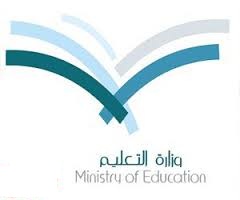 متابعة تحقيق الولاء لله وحده ، وجعل الأعمال خالصة لوجهه ومستقيمة على شرعه في كافة جوانبها .دعم العقيدة الإسلامية التي تستقيم بها نظرة الطالب إلى الكون والإنسان والحياة في الدنيا والآخرة ، وتزويده بالمفاهيم الأساسية والثقافة الإسلامية التي تجعله معتزاً بالإسلام قادراً على الدعوة إليه والدفاع عنه . تمكين الانتماء الحي إلى أمة الإسلام الحاملة لراية التوحيد .تحقيق الوفاء للوطن الإسلامي العام وللوطن الخاص ( المملكة العربية السعودية ) بما يوافق هذه السن من تسام في الأفق وتطلع إلى العلياء ، وقوة في الجسم .تعهد قدرين الطالب ، واستعداداته المختلفة التي تظهر في هذه الفترة ، وتوجيهها وفق ما يناسبه وما يحقق أهداف التربية الإسلامية في مفهومها العام .تنمية التفكير العلمي لدى الطالب ، وتعميق روح البحث والتجريب والتتبع المنهجي ، واستخدام المراجع ، والتعود على طرق الدراسة السليمة .إتاحة الفرصة أمام الطلاب القادرين ، وإعدادهم لمواصلة الدراسة بمستوياتها المختلفة في المعاهد العليا والكليات الجامعية ، في مختلف التخصصات .تهيئة سائر الطلاب للعمل في ميادين الحياة بمستوى لائق .تخريج عدد من المؤهلين مسلكياً وفنياً لسد حاجة البلاد في المرحلة الأولى من التعليم والقيام بالمهام الدينية والأعمال الفنية من (زراعية وتجارية وصناعية ) وغيرها .تحقيق الوعي الأسري لبناء أسرة إسلامية سليمة .إعداد الطلاب للجهاد في سبيل الله روحياً وبدنياً .رعاية الشباب على أساس الإسلام، وعلاج مشكلاتهم الفكرية والانفعالية ومساعدتهم على اجتياز هذه الفترة الحرجة من حياتهم بنجاح وسلام.إكسابهم فضيلة المطالعة النافعة والرغبة في الازدياد من العلم النافع والعمل الصالح واستغلال أوقات الفراغ على وجه مفيد تزدهر به شخصية الفرد وأحوال المجتمع .تكوين الوعي الإيجابي الذي يواجه به الطالب الأفكار الهدّامة والاتجاهات المضلّلة .الأهداف العامة لمادة الفيزياء  يمكن اختصارها بما يلي :ـتنمية التفكير العلمي المنطقي و الاستنتاجي عند الطلاب .تشجيع الطلاب على إتباع الموضوعية والأمانة العلمية . تنمية مهارات الملاحظة الحساسة والقياس الدقيق والتنظيم الواضح لدى الطلاب . تقوية حوافز الطلاب في الاختبار والبحث والاستكشاف واستقصاء الحقائق . فهم الظواهر الطبيعية وتفسيرها وربطها بخالق الكون ومدبره . إكساب الطالب المهارات العملية والعلمية . تنمية الاتجاهات العقلية والنفسية الصحيحة .ويمكن تفصيل هذه الأهداف كما يلي :ـأولاً :ـ مساعدة المتعلمين على تعميق العقيدة الإسلامية في نفوسهم وترسيخ الإيمان بالله في قلوبهم ، وتنمية اتجاهات إيجابية نحو الإسلام وقيمه:وذلك من خلال دراستهم الظواهر الطبيعية وما أودع الله فيها من خصائص دالة على عظيم قدرته وبالغ حكمته ، وتنمية ميل الطالب إلى البحث عن آيات الله في نفسه وفي سائر المخلوقات ، وتمكين الانتماء الحي لأمة 
الإسلام ، ودعم العقيدة الإسلامية التي تستقيم بها نظرة الطالب إلى الكون والإنسان والحياة في الدنيا والآخرة ، وتزويده بالمفاهيم الأساسية التي تجعله معتزاً بالإسلام قادراً على الدعوة إلية والدفاع عنه ، وأن الله خلق الكون موزوناً وأي خلل فيه من فعل الإنسان يؤدي إلى عواقب وخيمة .ثانياً :ـ مساعدة المتعلمين على كسب الحقائق والمفاهيم العلمية والمصطلحات العلمية مثل :مفهوم الفرق بين الكمية المتجهة والكمية القياسية ( كالفرق بين القوة والكتلة  (
مفهوم الإزاحة والمسافة والسرعة والتسارع وعلاقة كل منهما بالآخر .     لا يوجد تسارع بدون تأثير قوة .
التيار الكهربائي وأثره المغناطيسي .ثالثاً :ـ مساعدة المتعلمين على كسب الاتجاهات والقيم والعادات المناسبة بصورة وظيفية مثل :الموضوعية وسعة الأفق وعدم التعصب الأعمى وحب الاستطلاع والتروي في إصدار الأحكام والتواضع العلمي ، والأمانة العلمية واحترام العمل اليدوي وآراء الآخرين ، وإكسابهم عادات حسنة في العمل ( نظام ، دقة ، عناية ) والمحافظة على الأدوات والأجهزة العلمية ، وتعلم بعض الهوايات المفيدة ( تكوين دوائر كهربائية أو إلكترونية ، إصلاح الأجهزة ومعرفة طريقة عملها ) ، وتنمية العمل الجماعي ( مثل الرحلات والزيارات العلمية ) والاقتناع بأهمية علم الفيزياء ودوره في التقدم التقني في العصر الحديث .رابعاً :ـ مساعدة المتعلمين على كسب مهارات عقلية مناسبة مثل :دقة الملاحظة وتفسير الظواهر الطبيعية والنتائج العلمية وإتباع الطريقة العلمية في التفكير والبحث والاستقصاء وتنمية قدرينهم الابتكارية ، والتطبيق ( مثل حل المسائل ) ، ومهارة القياس .خامساً :ـ مساعدة المتعلمين على كسب مهارات علمية عملية مناسبة مثل :تنمية المهارة اليدوية البسيطة والمركبة من استخدام الأجهزة والأدوات بصورة صحيحة ، وإعداد بعض التجارب مثل ( الدوائر الكهربائية وقياس تسارع الجاذبية ) ، وإصلاح بعض الأجهزة العلمية والتعامل مع الأجهزة التي تلزم لإجراء التجارب ، ومهارة الرسم الدقيق ، وعمل بعض الوسائل التعليمية ( مثل المصورات والمجسمات ) الخاصة بعلم الفيزياء .سادساً :ـ مساعدة المتعلمين على كسب الاهتمامات والميول العلمية المناسبة بطريقة وظيفية :حيث إن تحسس المشكلات وإثارة التساؤلات حولها ومحاولة تفسيرها ينمي الميول نحو هذه الأشياء وبالتالي جعل الطالب شريكاً في عملية التعليم والتعلم من هذه الاهتمامات والميول العلمية : القراءة العلمية الموجهة واستخدام الأجهزة والأدوات والمواد في إشباع الهوايات وتنمية حب المادة النافعة في نفوسهم والميل إلى رعايتها وشغل أوقات الفراغ وحسن اختيار المهمة وفق ما تسمح به قدرينهم .سابعاً :ـ مساعدة المتعلمين في اليعرف على المنجزات العلمية للعلماء المسلمين والعرب ، واحترام العمل وتقديره واليمثل به :وذلك عن طريق تعريف المتعلمين بمنجزات العلماء المسلمين والعرب ممن قدموا ويقدمون من أعمال ، ليكون دافعاً لهم لليمثل بهم ، ومن هؤلاء العلماء ابن الهيثم المشهور في علم الضوء ، وأبي الريحان البيروني الذي تمكن من قياس أبعاد الأرض وفسر ظاهرتي الشفق وكسوف الشمس وأبو منصور الخازني الذي سبق العالم تورشلي في بحث الضغط الجوي وأبناء موسى بن شاكر وغيرهم .ثامناً :ـ مساعدة المتعلمين على تذوق العلم ( علم الفيزياء ( وتقدير جهود العلماء ودورهم في تقدم العلم والإنسانية :
وذلك بتهيئة الظروف المناسبة للمتعلمين لتنمية التذوق العلمي وأوجه التقدير العلمية لديهم بصورة وظيفية بمعنى غرس الإيمان بالعلم وبقيمته في حل المشكلات التي تواجه الإنسان والدور الذي يقوم به العلماء في سبيل ذلك ، ويدركوا أهمية الأجهزة والأدوات في تقدم تطوير علم الفيزياء وتقدير جهود العلماء والجهود التي تبذلها الدولة من أجل رفع مستوى المعيشة للأفراد ، وتعريفهم بالجهود والتضحيات التي قدمها ويقدمها العلماء في توفير الاستنارة ورفاه بني الإنسان ، ومن هؤلاء العلماء جول ، اسحاق نيوتن ، انشتاين ، همري بيكريل ، رذر فورد ، بيير وماري كيوري ، بلانك وآخرون .
تاسعاً :ـ مساعدة المتعلمين على كسب قدر مناسب من مهارات الاتصال والتعلم الذاتي المستمر :
وذلك بتنمية مهارات الاتصال عن طريق الحديث مع الآخرين ليكون قادراً على إدراك مشاعر الآخرين وحاجاتهم واهتماماتهم ، وإتاحة الفرصة للمتعلمين للتعلم من بعضهم البعض عن طريق المجمعات التعليمية ، والعمل الميداني والرحلات العلمية ، وتنمية مهارات التعلم الذاتي باستخدام الأجهزة العلمية كالحاسوب وشبكات المعلومات في دراسة الفيزياء  ، وقراءة الدوريات العلمية والمجلات العلمية ، وإجراء التجارب ، ومشاهدة الأفلام العلمية ، وما يستجد من أوعية ومصادر للمعلومات .
عاشراً :ـ مساعدة المتعلمين على كسب العادات الإيجابية نحو الموارد الطبيعية والبيئية :وذلك بالاستخدام الأمثل لهما عن طريق :
تعريف المتعلمين بالتقنيات النافعة للمحافظة على البيئة وخاصة بيئة المتعلم
تعريف المتعلمين بأهمية المحافظة على مصادر الطاقة .
تعريف المتعلمين بأهمية ترشيد الاستهلاك للكهرباء .   
تعريف المتعلمين بأهمية البترول وطرق الترشيد في استهلاكه .
تعريف المتعلمين كيفية العناية بالمياه والمحافظة عليها وإنها تعتبر مصدر من مصادر الطاقة .
تنمية الشعور الاجتماعي ( الشعور بالمسؤولية واحترام الممتلكات العامة (       الحصةاليومالأولىالثانيةالثالثةالرابعةالخامسةالسادسةالسابعةالأحدالاثنينالثلاثاءالأربعاءالخميسالمرحلة الثانويةالمرحلة الثانويةالمادةفيزياء 2اليـومالأحدالأحدالاثنينالثلاثاءالأربعاءالخميسالدرسالحركة الدورانيةالحركة الدورانيةالحركة الدورانيةالتاريخملخص الوحدةوصف الحركة الدورانية وقياسها. -- كيفية تغيير العزم للسرعة المتجهة الدورانية- العوامل التي تؤثر في استقرار جسم ما . - القوة الطاردة المركزية قوة وهمية .وصف الحركة الدورانية وقياسها. -- كيفية تغيير العزم للسرعة المتجهة الدورانية- العوامل التي تؤثر في استقرار جسم ما . - القوة الطاردة المركزية قوة وهمية .وصف الحركة الدورانية وقياسها. -- كيفية تغيير العزم للسرعة المتجهة الدورانية- العوامل التي تؤثر في استقرار جسم ما . - القوة الطاردة المركزية قوة وهمية .الحصةملخص الوحدةوصف الحركة الدورانية وقياسها. -- كيفية تغيير العزم للسرعة المتجهة الدورانية- العوامل التي تؤثر في استقرار جسم ما . - القوة الطاردة المركزية قوة وهمية .وصف الحركة الدورانية وقياسها. -- كيفية تغيير العزم للسرعة المتجهة الدورانية- العوامل التي تؤثر في استقرار جسم ما . - القوة الطاردة المركزية قوة وهمية .وصف الحركة الدورانية وقياسها. -- كيفية تغيير العزم للسرعة المتجهة الدورانية- العوامل التي تؤثر في استقرار جسم ما . - القوة الطاردة المركزية قوة وهمية .الفترة الزمنيةالفترة الزمنيةالخطوة1: تحديد نتائج التعلم المرغوبةالخطوة1: تحديد نتائج التعلم المرغوبةالخطوة1: تحديد نتائج التعلم المرغوبةالخطوة1: تحديد نتائج التعلم المرغوبةالخطوة1: تحديد نتائج التعلم المرغوبةالخطوة1: تحديد نتائج التعلم المرغوبةالخطوة1: تحديد نتائج التعلم المرغوبةالخطوة1: تحديد نتائج التعلم المرغوبةالخطوة1: تحديد نتائج التعلم المرغوبةالخطوة1: تحديد نتائج التعلم المرغوبةالخطوة1: تحديد نتائج التعلم المرغوبةالأهداف الرئيسيةالأهداف الرئيسيةالأهداف الرئيسيةالأهداف الرئيسيةالأفكار الكبرى (الإفهام الباقية)الأفكار الكبرى (الإفهام الباقية)الأفكار الكبرى (الإفهام الباقية)الأفكار الكبرى (الإفهام الباقية)الأفكار الكبرى (الإفهام الباقية)الأفكار الكبرى (الإفهام الباقية)الأفكار الكبرى (الإفهام الباقية)في نهاية هذه الوحدة يكون الطالب قادرا على أن :وصف الحركة الدورانية وقياسها. معرفة كيفية تغيير العزم للسرعة المتجهة الدورانية.معرفة العوامل التي تؤثر في استقرار جسم ما .دراسة القوة الطاردة المركزية قوة وهمية .يقارن بين القوة الطاردة المركزية وقوة وهمية .في نهاية هذه الوحدة يكون الطالب قادرا على أن :وصف الحركة الدورانية وقياسها. معرفة كيفية تغيير العزم للسرعة المتجهة الدورانية.معرفة العوامل التي تؤثر في استقرار جسم ما .دراسة القوة الطاردة المركزية قوة وهمية .يقارن بين القوة الطاردة المركزية وقوة وهمية .في نهاية هذه الوحدة يكون الطالب قادرا على أن :وصف الحركة الدورانية وقياسها. معرفة كيفية تغيير العزم للسرعة المتجهة الدورانية.معرفة العوامل التي تؤثر في استقرار جسم ما .دراسة القوة الطاردة المركزية قوة وهمية .يقارن بين القوة الطاردة المركزية وقوة وهمية .في نهاية هذه الوحدة يكون الطالب قادرا على أن :وصف الحركة الدورانية وقياسها. معرفة كيفية تغيير العزم للسرعة المتجهة الدورانية.معرفة العوامل التي تؤثر في استقرار جسم ما .دراسة القوة الطاردة المركزية قوة وهمية .يقارن بين القوة الطاردة المركزية وقوة وهمية .الفكرة الكبرى:* -معرفة لماذا يتعرض الراكب في العربة الدورانية لردود فعل فيزيائية قوية سيفهم المتعلمون أن :     كيفية تغيير العزم للسرعة المتجهة الدورانية.العوامل التي تؤثر في استقرار جسم ما .القوة الطاردة المركزية قوة وهميةالفكرة الكبرى:* -معرفة لماذا يتعرض الراكب في العربة الدورانية لردود فعل فيزيائية قوية سيفهم المتعلمون أن :     كيفية تغيير العزم للسرعة المتجهة الدورانية.العوامل التي تؤثر في استقرار جسم ما .القوة الطاردة المركزية قوة وهميةالفكرة الكبرى:* -معرفة لماذا يتعرض الراكب في العربة الدورانية لردود فعل فيزيائية قوية سيفهم المتعلمون أن :     كيفية تغيير العزم للسرعة المتجهة الدورانية.العوامل التي تؤثر في استقرار جسم ما .القوة الطاردة المركزية قوة وهميةالفكرة الكبرى:* -معرفة لماذا يتعرض الراكب في العربة الدورانية لردود فعل فيزيائية قوية سيفهم المتعلمون أن :     كيفية تغيير العزم للسرعة المتجهة الدورانية.العوامل التي تؤثر في استقرار جسم ما .القوة الطاردة المركزية قوة وهميةالفكرة الكبرى:* -معرفة لماذا يتعرض الراكب في العربة الدورانية لردود فعل فيزيائية قوية سيفهم المتعلمون أن :     كيفية تغيير العزم للسرعة المتجهة الدورانية.العوامل التي تؤثر في استقرار جسم ما .القوة الطاردة المركزية قوة وهميةالفكرة الكبرى:* -معرفة لماذا يتعرض الراكب في العربة الدورانية لردود فعل فيزيائية قوية سيفهم المتعلمون أن :     كيفية تغيير العزم للسرعة المتجهة الدورانية.العوامل التي تؤثر في استقرار جسم ما .القوة الطاردة المركزية قوة وهميةالفكرة الكبرى:* -معرفة لماذا يتعرض الراكب في العربة الدورانية لردود فعل فيزيائية قوية سيفهم المتعلمون أن :     كيفية تغيير العزم للسرعة المتجهة الدورانية.العوامل التي تؤثر في استقرار جسم ما .القوة الطاردة المركزية قوة وهميةالمعرفة والمهارات الرئيسية التي سيكتسبها المتعلمون بعد تعلم الوحدة ؟المعرفة والمهارات الرئيسية التي سيكتسبها المتعلمون بعد تعلم الوحدة ؟المعرفة والمهارات الرئيسية التي سيكتسبها المتعلمون بعد تعلم الوحدة ؟الأسئلة الأساسية:سيعرف المتعلمون :سيكون المتعلمون قادرون على :1-يقود قائد سيارة بطريقة خطرة،حيث يقودها على دولابين جانبيين فقط فأين يكون مركز كتلة السيارة ؟2-لماذا تتزن عندما تقف على أطراف أصابع قدميك حافيا ولا تستطيع الاتزان إذا وقفت مواجها للجدار وأصابع قدميك تلامسه ؟3- لماذا يظهر لاعب الجمباز وكأنه يطير في الهواء عندما يرفع ذراعية فوق رأسه في أثناء القفز ؟الحركة الدورانية وقياسها.كيفية تغيير العزم للسرعة المتجهة الدورانية.العوامل التي تؤثر في استقرار جسم ما .القوة الطاردة المركزية قوة وهمية وصف الحركة الدورانية وقياسها.كيفية تغيير العزم للسرعة المتجهة الدورانية.العوامل التي تؤثر في استقرار جسم ما .القوة الطاردة المركزية قوة وهميةالخطوة 2 : تحديد البراهين والأدلة على تحقق نواتج التعلمالخطوة 2 : تحديد البراهين والأدلة على تحقق نواتج التعلمالخطوة 2 : تحديد البراهين والأدلة على تحقق نواتج التعلمالخطوة 3 : خبرات التعليم والتعلمالخطوة 3 : خبرات التعليم والتعلمالخطوة 3 : خبرات التعليم والتعلمالمهمة الأدائيةالمحكات الرئيسيةأدلة أخرىالأنشطة التعليمية التعلميةسيقوم المتعلمون بمايأتيسيقوم المعلم بما يأتيكتابة قصة .كتابة تقرير .عمل مطوية.تحقيق درجات متقدمة في الاختبارات .القدرة على حل أسئلة التدريبات بالكتاب المدرسي .يتم من خلال جدول المتابعة المعد ( مبتدئ  - نام – كفء – متميز )من خلال الأدلة التالية :النشاط المنزلي .                    * اختبارات فجائية قصيرة .              * التذكير الأكاديمي         * المفكراتكتابة تلخيص .                       * اختبارات طويلة .                        * الملاحظات* تقويم ذاتيأعرض مجموعة من الصور على الطلاب مثل الأجسام المتحركة تقسيم الطلاب لمجموعات .عمل أبحاث لمفردات الدرس من الطلاب عن طريق تقسيم المفردات على المجموعات ثم عرض كل مجموعة لبحثها ومناقشته في حصة مع المعلم . توزيع خرائط مفاهيم وخرائط ذهنية فارغة على المجموعات وتحديد مفردات خاصة لكل مجموعة وترك الحرية لها لتنفيذ الخريطة التي توضح هذه المفردات ثم مناقشتها مع جميع المجموعات وملاحظة ومتابعة وتعزيز المعلم في حصة لذلك ويمكن الاستعانة  بخرائط المفاهيم الموجود بنهاية كل فصل .توزيع ملف الانجاز والذي يحتوي المفردات ويكون فارغة ويقوم الطلاب بتعبئة هذا الملف من أذهانهم ومتابعة المعلم وتعزيز ما يحتاج لذلك .تكليف الطلاب بحل أسئلة الوحدة منزليا  ثم مناقشة المجموعات فيها في حصة كاملة .عمل مطوية لكل مجموعة ولتكن المجموعة الأولى عن العلم طريقنا لمعرفة العالم الطبيعي والمجموعة الثاني الآلات البسيطة ودورها في تسهيل الحياة وجودة العمل .تنفيذ جداول مقارنات يعده المعلم لمفردات الوحدة وتوزع على المجموعات ومناقشة المجمعات فيها.عقد اختبار لنهاية الوحدة للتأكد من إتقان الطلاب لمفردات الوحدة .* المناقشة والحوار.* كتابة البحث .* عمل مطوية .* كتابة قصة.* تنفيذ نشاطات كتابي الطالب والنشاط.* حل أوراق العمل.* المشاركة في رسم خرائط ذهنية أو خرائط مفاهيم .* جمع المعلوماتيقدم التمهيد .* يحدد إستراتيجية التدريس( تعلم تعاوني – طريقة ألقاءيه– تعلم نشط – حوار ومناقشة – تفكير ناقد * قراءة نموذجية للنصوص.* التعزيز المناسب* تقسيم المجموعات.*إعداد أورق العمل.*إعداد الخرائط الذهنية وخرائط المفاهيمالتوقعاتمبتدئنامِكفءمتميزالشواهد والأدلة ومجموع النقاطعناصر قصة استوف بعض عناصر القصة وافتقد الى الربط بين عناصرهاستوف اغلب عناصر القصة ولم يكن  الربط بين عناصره على درجة واحدة من القوةاستوف جميع عناصر القصة ولم يكن  الربط بين عناصره على درجة واحدة من القوةاستوف جميع عناصر القصة ة وكان  الربط بين جميع العناصر وبنفس القوةالأسلوب اختار الأسلوب المباشر في كتابة القصةاختار الأسلوب المباشر في كتابة القصة مع نوع من التشويقاختار الأسلوب المشوق في كتابة القصة وابتعد عن الأسلوب المباشراختار الأسلوب المشوق في كتابة القصة وابتعد عن المباشرةالمحتوىاشتمل جانب واحد فقت بعض من الأحوالاشتمل على اغلب الأحوالاشتمل جميع الأحوالاشتمل جميع  الأحوال مع التدعيم بدلائلاسم الوحدةاسم الوحدةالحركة الدورانيةالمادةفيزياء 2تتمثل مهمتك في :هـالهدفالمهمة الأدائية :                   1- كتابة بحث يشمل الحركة الدورانية وقياسها..                    2- عمل مطوية تشمل : كيفية تغيير العزم للسرعة المتجهة الدورانية.العوامل التي تؤثر في استقرار جسم ما .القوة الطاردة المركزية قوة وهمية                   1- كتابة بحث يشمل الحركة الدورانية وقياسها..                    2- عمل مطوية تشمل : كيفية تغيير العزم للسرعة المتجهة الدورانية.العوامل التي تؤثر في استقرار جسم ما .القوة الطاردة المركزية قوة وهميةهـالهدفمهمتك :   أن يكتب قصة – تنفيذ مطوية - مهمتك :   أن يكتب قصة – تنفيذ مطوية - مهمتك :   أن يكتب قصة – تنفيذ مطوية - المهمة الأدائية :                   1- كتابة بحث يشمل الحركة الدورانية وقياسها..                    2- عمل مطوية تشمل : كيفية تغيير العزم للسرعة المتجهة الدورانية.العوامل التي تؤثر في استقرار جسم ما .القوة الطاردة المركزية قوة وهمية                   1- كتابة بحث يشمل الحركة الدورانية وقياسها..                    2- عمل مطوية تشمل : كيفية تغيير العزم للسرعة المتجهة الدورانية.العوامل التي تؤثر في استقرار جسم ما .القوة الطاردة المركزية قوة وهميةهـالهدفالهدف : توظيف الدروس اللغوية الهدف : توظيف الدروس اللغوية الهدف : توظيف الدروس اللغوية المهمة الأدائية :                   1- كتابة بحث يشمل الحركة الدورانية وقياسها..                    2- عمل مطوية تشمل : كيفية تغيير العزم للسرعة المتجهة الدورانية.العوامل التي تؤثر في استقرار جسم ما .القوة الطاردة المركزية قوة وهمية                   1- كتابة بحث يشمل الحركة الدورانية وقياسها..                    2- عمل مطوية تشمل : كيفية تغيير العزم للسرعة المتجهة الدورانية.العوامل التي تؤثر في استقرار جسم ما .القوة الطاردة المركزية قوة وهميةهـالهدفالمشكلة والتحدي :أن يطرحها بطريقة شيقة , وسلسة وتحقق الفائدة والمتعة للقارئ .المشكلة والتحدي :أن يطرحها بطريقة شيقة , وسلسة وتحقق الفائدة والمتعة للقارئ .المشكلة والتحدي :أن يطرحها بطريقة شيقة , وسلسة وتحقق الفائدة والمتعة للقارئ .المهمة الأدائية :                   1- كتابة بحث يشمل الحركة الدورانية وقياسها..                    2- عمل مطوية تشمل : كيفية تغيير العزم للسرعة المتجهة الدورانية.العوامل التي تؤثر في استقرار جسم ما .القوة الطاردة المركزية قوة وهمية                   1- كتابة بحث يشمل الحركة الدورانية وقياسها..                    2- عمل مطوية تشمل : كيفية تغيير العزم للسرعة المتجهة الدورانية.العوامل التي تؤثر في استقرار جسم ما .القوة الطاردة المركزية قوة وهميةدالدورأنت : كاتب .أنت : كاتب .أنت : كاتب .المهمة الأدائية :                   1- كتابة بحث يشمل الحركة الدورانية وقياسها..                    2- عمل مطوية تشمل : كيفية تغيير العزم للسرعة المتجهة الدورانية.العوامل التي تؤثر في استقرار جسم ما .القوة الطاردة المركزية قوة وهمية                   1- كتابة بحث يشمل الحركة الدورانية وقياسها..                    2- عمل مطوية تشمل : كيفية تغيير العزم للسرعة المتجهة الدورانية.العوامل التي تؤثر في استقرار جسم ما .القوة الطاردة المركزية قوة وهميةدالدوروظيفتك : تنفيذ القصة والملصق  .وظيفتك : تنفيذ القصة والملصق  .وظيفتك : تنفيذ القصة والملصق  .المهمة الأدائية :                   1- كتابة بحث يشمل الحركة الدورانية وقياسها..                    2- عمل مطوية تشمل : كيفية تغيير العزم للسرعة المتجهة الدورانية.العوامل التي تؤثر في استقرار جسم ما .القوة الطاردة المركزية قوة وهمية                   1- كتابة بحث يشمل الحركة الدورانية وقياسها..                    2- عمل مطوية تشمل : كيفية تغيير العزم للسرعة المتجهة الدورانية.العوامل التي تؤثر في استقرار جسم ما .القوة الطاردة المركزية قوة وهميةجالجمهورطلاب المدرسة أو المجتمعطلاب المدرسة أو المجتمعطلاب المدرسة أو المجتمعالمهمة الأدائية :                   1- كتابة بحث يشمل الحركة الدورانية وقياسها..                    2- عمل مطوية تشمل : كيفية تغيير العزم للسرعة المتجهة الدورانية.العوامل التي تؤثر في استقرار جسم ما .القوة الطاردة المركزية قوة وهمية                   1- كتابة بحث يشمل الحركة الدورانية وقياسها..                    2- عمل مطوية تشمل : كيفية تغيير العزم للسرعة المتجهة الدورانية.العوامل التي تؤثر في استقرار جسم ما .القوة الطاردة المركزية قوة وهميةمالموقفالسياق الذي تجد نفسك فيه هو : سياق المقرر العلميالسياق الذي تجد نفسك فيه هو : سياق المقرر العلميالسياق الذي تجد نفسك فيه هو : سياق المقرر العلميالسياق الذي تجد نفسك فيه هو : سياق المقرر العلميالسياق الذي تجد نفسك فيه هو : سياق المقرر العلميالسياق الذي تجد نفسك فيه هو : سياق المقرر العلمياالناتج والأداء والغرضتنفيذ المطوية والبحث وكتابة الخطبة .تنفيذ المطوية والبحث وكتابة الخطبة .تنفيذ المطوية والبحث وكتابة الخطبة .تنفيذ المطوية والبحث وكتابة الخطبة .تنفيذ المطوية والبحث وكتابة الخطبة .تنفيذ المطوية والبحث وكتابة الخطبة .عمعايير ومحكات النجاحالإلمام بجوانب المطوية وكذلك البحث  .إجرائه بطريقة مشوقه وممتعة.الشمولية .مراعاة الجانب اللغوي والعلمي الشيق .الإلمام بجوانب المطوية وكذلك البحث  .إجرائه بطريقة مشوقه وممتعة.الشمولية .مراعاة الجانب اللغوي والعلمي الشيق .الإلمام بجوانب المطوية وكذلك البحث  .إجرائه بطريقة مشوقه وممتعة.الشمولية .مراعاة الجانب اللغوي والعلمي الشيق .الإلمام بجوانب المطوية وكذلك البحث  .إجرائه بطريقة مشوقه وممتعة.الشمولية .مراعاة الجانب اللغوي والعلمي الشيق .الإلمام بجوانب المطوية وكذلك البحث  .إجرائه بطريقة مشوقه وممتعة.الشمولية .مراعاة الجانب اللغوي والعلمي الشيق .الإلمام بجوانب المطوية وكذلك البحث  .إجرائه بطريقة مشوقه وممتعة.الشمولية .مراعاة الجانب اللغوي والعلمي الشيق .جدول تنظيم التدريسجدول تنظيم التدريسجدول تنظيم التدريسجدول تنظيم التدريسجدول تنظيم التدريسجدول تنظيم التدريسالمكون( الموضوع )اليومالتاريخالحصةالفصلالتوقيعالمدخل والتمهيد ./   /  14هـعرض الأفكار الباقية والأسئلة الأساسية./   /  14هـتقسيم المجموعات وتوزيع جدول التعلم ومناقشة في مفردات وخبرات الوحدة./   /  14هـتوزيع البروشور ومناقشته./   /  14هـوصف الحركة الدورانية وقياسها. – كيفية تغيير العزم للسرعة المتجهة الدورانية- العوامل التي تؤثر في استقرار جسم ما . القوة الطاردة المركزية قوة وهمية ./   /  14هـخرائط المفاهيم والخرائط الذهنية/   /  14هـمسابقة المجموعات والفصول./   /  14هـاختبار وتقويم ذاتي ./   /  14هـخاتمة الوحدة ( عمل ملصق-  – قصة)/   /  14هـ/   /  14هـ/   /  14هـ/   /  14هـ/   /  14هـ/   /  14هـ/   /  14هـ/   /  14هـالمرحلة الثانويةالمرحلة الثانويةالمادةفيزياء 2اليـومالأحدالأحدالاثنينالثلاثاءالأربعاءالخميسالدرسالزخم وحفظهالزخم وحفظهالزخم وحفظهالتاريخملخص الوحدةالزخم والدفع – حفظ الزخم – الفيزياء .الزخم والدفع – حفظ الزخم – الفيزياء .الزخم والدفع – حفظ الزخم – الفيزياء .الحصةملخص الوحدةالزخم والدفع – حفظ الزخم – الفيزياء .الزخم والدفع – حفظ الزخم – الفيزياء .الزخم والدفع – حفظ الزخم – الفيزياء .الفترة الزمنيةالفترة الزمنيةالخطوة1: تحديد نتائج التعلم المرغوبةالخطوة1: تحديد نتائج التعلم المرغوبةالخطوة1: تحديد نتائج التعلم المرغوبةالخطوة1: تحديد نتائج التعلم المرغوبةالخطوة1: تحديد نتائج التعلم المرغوبةالخطوة1: تحديد نتائج التعلم المرغوبةالخطوة1: تحديد نتائج التعلم المرغوبةالخطوة1: تحديد نتائج التعلم المرغوبةالخطوة1: تحديد نتائج التعلم المرغوبةالخطوة1: تحديد نتائج التعلم المرغوبةالخطوة1: تحديد نتائج التعلم المرغوبةالأهداف الرئيسيةالأهداف الرئيسيةالأهداف الرئيسيةالأهداف الرئيسيةالأفكار الكبرى (الإفهام الباقية)الأفكار الكبرى (الإفهام الباقية)الأفكار الكبرى (الإفهام الباقية)الأفكار الكبرى (الإفهام الباقية)الأفكار الكبرى (الإفهام الباقية)الأفكار الكبرى (الإفهام الباقية)الأفكار الكبرى (الإفهام الباقية)في نهاية هذه الوحدة يكون الطالب قادرا على أن :وصف الزخم والدفع , وتوظيف العلاقات والمفاهيم المرتبطة معها عند التعامل مع الجسام المتفاعلة .ربط القانون الثالث لنيوتن في الحركة مع قانون حفظ الزخم .يقارن بين الزخم والدفع .يعرف الفيزياء ويربطها بالرياضيات والحياة .في نهاية هذه الوحدة يكون الطالب قادرا على أن :وصف الزخم والدفع , وتوظيف العلاقات والمفاهيم المرتبطة معها عند التعامل مع الجسام المتفاعلة .ربط القانون الثالث لنيوتن في الحركة مع قانون حفظ الزخم .يقارن بين الزخم والدفع .يعرف الفيزياء ويربطها بالرياضيات والحياة .في نهاية هذه الوحدة يكون الطالب قادرا على أن :وصف الزخم والدفع , وتوظيف العلاقات والمفاهيم المرتبطة معها عند التعامل مع الجسام المتفاعلة .ربط القانون الثالث لنيوتن في الحركة مع قانون حفظ الزخم .يقارن بين الزخم والدفع .يعرف الفيزياء ويربطها بالرياضيات والحياة .في نهاية هذه الوحدة يكون الطالب قادرا على أن :وصف الزخم والدفع , وتوظيف العلاقات والمفاهيم المرتبطة معها عند التعامل مع الجسام المتفاعلة .ربط القانون الثالث لنيوتن في الحركة مع قانون حفظ الزخم .يقارن بين الزخم والدفع .يعرف الفيزياء ويربطها بالرياضيات والحياة .الفكرة الكبرى:*القوة التي تؤثر في مضرب البيسبول عند ضرب الكرة خارج الملعبسيفهم المتعلمون أن :القانون الثالث لنيوتن وحفظ الزخم .الظروف اللازمة لحفظ الزخم .النظام المغلق.الفكرة الكبرى:*القوة التي تؤثر في مضرب البيسبول عند ضرب الكرة خارج الملعبسيفهم المتعلمون أن :القانون الثالث لنيوتن وحفظ الزخم .الظروف اللازمة لحفظ الزخم .النظام المغلق.الفكرة الكبرى:*القوة التي تؤثر في مضرب البيسبول عند ضرب الكرة خارج الملعبسيفهم المتعلمون أن :القانون الثالث لنيوتن وحفظ الزخم .الظروف اللازمة لحفظ الزخم .النظام المغلق.الفكرة الكبرى:*القوة التي تؤثر في مضرب البيسبول عند ضرب الكرة خارج الملعبسيفهم المتعلمون أن :القانون الثالث لنيوتن وحفظ الزخم .الظروف اللازمة لحفظ الزخم .النظام المغلق.الفكرة الكبرى:*القوة التي تؤثر في مضرب البيسبول عند ضرب الكرة خارج الملعبسيفهم المتعلمون أن :القانون الثالث لنيوتن وحفظ الزخم .الظروف اللازمة لحفظ الزخم .النظام المغلق.الفكرة الكبرى:*القوة التي تؤثر في مضرب البيسبول عند ضرب الكرة خارج الملعبسيفهم المتعلمون أن :القانون الثالث لنيوتن وحفظ الزخم .الظروف اللازمة لحفظ الزخم .النظام المغلق.الفكرة الكبرى:*القوة التي تؤثر في مضرب البيسبول عند ضرب الكرة خارج الملعبسيفهم المتعلمون أن :القانون الثالث لنيوتن وحفظ الزخم .الظروف اللازمة لحفظ الزخم .النظام المغلق.المعرفة والمهارات الرئيسية التي سيكتسبها المتعلمون بعد تعلم الوحدة ؟المعرفة والمهارات الرئيسية التي سيكتسبها المتعلمون بعد تعلم الوحدة ؟المعرفة والمهارات الرئيسية التي سيكتسبها المتعلمون بعد تعلم الوحدة ؟الأسئلة الأساسية:سيعرف المتعلمون :سيكون المتعلمون قادرون على :اشرح مفهوم الدفع باستخدام الأفكار الفيزيائية بدلا من المعادلات الرياضية ؟هل يمكن أن تكتسب جسم ما دفعا من قوة صغيرة اكبر من الدفع الذي تكتسبه من قوة كبيرة؟ فسر ذلك.مفهوم الزخم .مقدار الدفاع الواقع على جسم .القانون الثالث لنيوتن وحفظ الزخم .الظروف اللازمة لحفظ الزخم .النظام المغلق.النظام المعزول .استطاعة  وصف الزخم والدفع , وتوظيف العلاقات والمفاهيم المرتبطة معها عند التعامل مع الجسام المتفاعلة .ربط القانون الثالث لنيوتن في الحركة مع قانون حفظ الزخم.الخطوة 2 : تحديد البراهين والأدلة على تحقق نواتج التعلمالخطوة 2 : تحديد البراهين والأدلة على تحقق نواتج التعلمالخطوة 2 : تحديد البراهين والأدلة على تحقق نواتج التعلمالخطوة 3 : خبرات التعليم والتعلمالخطوة 3 : خبرات التعليم والتعلمالخطوة 3 : خبرات التعليم والتعلمالمهمة الأدائيةالمحكات الرئيسيةأدلة أخرىالأنشطة التعليمية التعلميةسيقوم المتعلمون بمايأتيسيقوم المعلم بما يأتيكتابة قصة .كتابة تقرير .عمل مطوية.تحقيق درجات متقدمة في الاختبارات .القدرة على حل أسئلة التدريبات بالكتاب المدرسي .يتم من خلال جدول المتابعة المعد ( مبتدئ  - نام – كفء – متميز )من خلال الأدلة التالية :النشاط المنزلي .                    * اختبارات فجائية قصيرة .              * التذكير الأكاديمي         * المفكراتكتابة تلخيص .                       * اختبارات طويلة .                        * الملاحظات* تقويم ذاتيعرض الأسئلة الأساسية والإفهام الباقية عن طريق عرض المفردات لدروس الوحدة عن طريق جدول التعلم واسترتيجيته ( ماذا أعرف – ماذا أريد أن أعرف -  ماذا تعلمت ) فيقوم المعلم بتوزيع الجدول المعد لذلك وتوزيعه على الطلاب ثم يقوم الطلاب بتسجيل ما يعرفونه عن المفردة ويقوم المعلم بعد الاطلاع على الجداول بعرض معلومات التعزيز عن طريق جهاز العرض فوق الرأس بشفافيات أو شرائح البوربوينت ومناقشة الطلاب في ذلك وهكذا في كل مفردة.تقسيم الطلاب لمجموعات .عمل أبحاث لمفردات الدرس من الطلاب عن طريق تقسيم المفردات على المجموعات ثم عرض كل مجموعة لبحثها ومناقشته في حصة مع المعلم . توزيع خرائط مفاهيم وخرائط ذهنية فارغة على المجموعات وتحديد مفردات خاصة لكل مجموعة وترك الحرية لها لتنفيذ الخريطة التي توضح هذه المفردات ثم مناقشتها مع جميع المجموعات وملاحظة ومتابعة وتعزيز المعلم في حصة لذلك ويمكن الاستعانة  بخرائط المفاهيم الموجود بنهاية كل فصل .توزيع ملف الانجاز والذي يحتوي المفردات ويكون فارغة ويقوم الطلاب بتعبئة هذا الملف من أذهانهم ومتابعة المعلم وتعزيز ما يحتاج لذلك .تكليف الطلاب بحل أسئلة الوحدة منزليا  ثم مناقشة المجموعات فيها في حصة كاملة .عمل مطوية لكل مجموعة ولتكن المجموعة الأولى عن العلم طريقنا لمعرفة العالم الطبيعي والمجموعة الثاني الآلات البسيطة ودورها في تسهيل الحياة وجودة العمل .تنفيذ جداول مقارنات يعده المعلم لمفردات الوحدة وتوزع على المجموعات ومناقشة المجمعات فيها.عقد اختبار لنهاية الوحدة للتأكد من إتقان الطلاب لمفردات الوحدة .* المناقشة والحوار.* كتابة البحث .* عمل مطوية .* كتابة قصة.* تنفيذ نشاطات كتابي الطالب والنشاط.* حل أوراق العمل.* المشاركة في رسم خرائط ذهنية أو خرائط مفاهيم .* جمع المعلوماتيقدم التمهيد .* يحدد إستراتيجية التدريس( تعلم تعاوني – طريقة ألقاءيه– تعلم نشط – حوار ومناقشة – تفكير ناقد * قراءة نموذجية للنصوص.* التعزيز المناسب* تقسيم المجموعات.*إعداد أورق العمل.*إعداد الخرائط الذهنية وخرائط المفاهيمالتوقعاتمبتدئنامِكفءمتميزالشواهد والأدلة ومجموع النقاطعناصر قصة استوف بعض عناصر القصة وافتقد الى الربط بين عناصرهاستوف اغلب عناصر القصة ولم يكن  الربط بين عناصره على درجة واحدة من القوةاستوف جميع عناصر القصة ولم يكن  الربط بين عناصره على درجة واحدة من القوةاستوف جميع عناصر القصة ة وكان  الربط بين جميع العناصر وبنفس القوةالأسلوب اختار الأسلوب المباشر في كتابة القصةاختار الأسلوب المباشر في كتابة القصة مع نوع من التشويقاختار الأسلوب المشوق في كتابة القصة وابتعد عن الأسلوب المباشراختار الأسلوب المشوق في كتابة القصة وابتعد عن المباشرةالمحتوىاشتمل جانب واحد فقت بعض من الأحوالاشتمل على اغلب الأحوالاشتمل جميع الأحوالاشتمل جميع  الأحوال مع التدعيم بدلائلاسم الوحدةاسم الوحدةالزخم وحفظهالمادةفيزياء 2تتمثل مهمتك في :هـالهدفالمهمة الأدائية :                   1- كتابة قصة قصيرة عن مفهوم الزخم وتشتمل على :شخصيات القصة .موضوع القصة .الأدوار المقدمة في القصة .الهدف من القصة .لغة عربية سليمة مع التشويق .                   1- كتابة قصة قصيرة عن مفهوم الزخم وتشتمل على :شخصيات القصة .موضوع القصة .الأدوار المقدمة في القصة .الهدف من القصة .لغة عربية سليمة مع التشويق .هـالهدفمهمتك :   أن يكتب قصة – تنفيذ مطوية - مهمتك :   أن يكتب قصة – تنفيذ مطوية - مهمتك :   أن يكتب قصة – تنفيذ مطوية - المهمة الأدائية :                   1- كتابة قصة قصيرة عن مفهوم الزخم وتشتمل على :شخصيات القصة .موضوع القصة .الأدوار المقدمة في القصة .الهدف من القصة .لغة عربية سليمة مع التشويق .                   1- كتابة قصة قصيرة عن مفهوم الزخم وتشتمل على :شخصيات القصة .موضوع القصة .الأدوار المقدمة في القصة .الهدف من القصة .لغة عربية سليمة مع التشويق .هـالهدفالهدف : توظيف الدروس اللغوية الهدف : توظيف الدروس اللغوية الهدف : توظيف الدروس اللغوية المهمة الأدائية :                   1- كتابة قصة قصيرة عن مفهوم الزخم وتشتمل على :شخصيات القصة .موضوع القصة .الأدوار المقدمة في القصة .الهدف من القصة .لغة عربية سليمة مع التشويق .                   1- كتابة قصة قصيرة عن مفهوم الزخم وتشتمل على :شخصيات القصة .موضوع القصة .الأدوار المقدمة في القصة .الهدف من القصة .لغة عربية سليمة مع التشويق .هـالهدفالمشكلة والتحدي :أن يطرحها بطريقة شيقة , وسلسة وتحقق الفائدة والمتعة للقارئ .المشكلة والتحدي :أن يطرحها بطريقة شيقة , وسلسة وتحقق الفائدة والمتعة للقارئ .المشكلة والتحدي :أن يطرحها بطريقة شيقة , وسلسة وتحقق الفائدة والمتعة للقارئ .المهمة الأدائية :                   1- كتابة قصة قصيرة عن مفهوم الزخم وتشتمل على :شخصيات القصة .موضوع القصة .الأدوار المقدمة في القصة .الهدف من القصة .لغة عربية سليمة مع التشويق .                   1- كتابة قصة قصيرة عن مفهوم الزخم وتشتمل على :شخصيات القصة .موضوع القصة .الأدوار المقدمة في القصة .الهدف من القصة .لغة عربية سليمة مع التشويق .دالدورأنت : كاتب .أنت : كاتب .أنت : كاتب .المهمة الأدائية :                   1- كتابة قصة قصيرة عن مفهوم الزخم وتشتمل على :شخصيات القصة .موضوع القصة .الأدوار المقدمة في القصة .الهدف من القصة .لغة عربية سليمة مع التشويق .                   1- كتابة قصة قصيرة عن مفهوم الزخم وتشتمل على :شخصيات القصة .موضوع القصة .الأدوار المقدمة في القصة .الهدف من القصة .لغة عربية سليمة مع التشويق .دالدوروظيفتك : تنفيذ القصة والملصق  .وظيفتك : تنفيذ القصة والملصق  .وظيفتك : تنفيذ القصة والملصق  .المهمة الأدائية :                   1- كتابة قصة قصيرة عن مفهوم الزخم وتشتمل على :شخصيات القصة .موضوع القصة .الأدوار المقدمة في القصة .الهدف من القصة .لغة عربية سليمة مع التشويق .                   1- كتابة قصة قصيرة عن مفهوم الزخم وتشتمل على :شخصيات القصة .موضوع القصة .الأدوار المقدمة في القصة .الهدف من القصة .لغة عربية سليمة مع التشويق .جالجمهورطلاب المدرسة أو المجتمعطلاب المدرسة أو المجتمعطلاب المدرسة أو المجتمعالمهمة الأدائية :                   1- كتابة قصة قصيرة عن مفهوم الزخم وتشتمل على :شخصيات القصة .موضوع القصة .الأدوار المقدمة في القصة .الهدف من القصة .لغة عربية سليمة مع التشويق .                   1- كتابة قصة قصيرة عن مفهوم الزخم وتشتمل على :شخصيات القصة .موضوع القصة .الأدوار المقدمة في القصة .الهدف من القصة .لغة عربية سليمة مع التشويق .مالموقفالسياق الذي تجد نفسك فيه هو : سياق المقرر العلميالسياق الذي تجد نفسك فيه هو : سياق المقرر العلميالسياق الذي تجد نفسك فيه هو : سياق المقرر العلميالسياق الذي تجد نفسك فيه هو : سياق المقرر العلميالسياق الذي تجد نفسك فيه هو : سياق المقرر العلميالسياق الذي تجد نفسك فيه هو : سياق المقرر العلمياالناتج والأداء والغرضتنفيذ المطوية والبحث وكتابة الخطبة .تنفيذ المطوية والبحث وكتابة الخطبة .تنفيذ المطوية والبحث وكتابة الخطبة .تنفيذ المطوية والبحث وكتابة الخطبة .تنفيذ المطوية والبحث وكتابة الخطبة .تنفيذ المطوية والبحث وكتابة الخطبة .عمعايير ومحكات النجاحالإلمام بجوانب المطوية وكذلك البحث  .إجرائه بطريقة مشوقه وممتعة.الشمولية .مراعاة الجانب اللغوي والعلمي الشيق .الإلمام بجوانب المطوية وكذلك البحث  .إجرائه بطريقة مشوقه وممتعة.الشمولية .مراعاة الجانب اللغوي والعلمي الشيق .الإلمام بجوانب المطوية وكذلك البحث  .إجرائه بطريقة مشوقه وممتعة.الشمولية .مراعاة الجانب اللغوي والعلمي الشيق .الإلمام بجوانب المطوية وكذلك البحث  .إجرائه بطريقة مشوقه وممتعة.الشمولية .مراعاة الجانب اللغوي والعلمي الشيق .الإلمام بجوانب المطوية وكذلك البحث  .إجرائه بطريقة مشوقه وممتعة.الشمولية .مراعاة الجانب اللغوي والعلمي الشيق .الإلمام بجوانب المطوية وكذلك البحث  .إجرائه بطريقة مشوقه وممتعة.الشمولية .مراعاة الجانب اللغوي والعلمي الشيق .جدول تنظيم التدريسجدول تنظيم التدريسجدول تنظيم التدريسجدول تنظيم التدريسجدول تنظيم التدريسجدول تنظيم التدريسالمكون( الموضوع )اليومالتاريخالحصةالفصلالتوقيعالمدخل والتمهيد ./   /  14هـعرض الأفكار الباقية والأسئلة الأساسية./   /  14هـتقسيم المجموعات وتوزيع جدول التعلم ومناقشة في مفردات وخبرات الوحدة./   /  14هـتوزيع البروشور ومناقشته./   /  14هـالزخم والدفع  -  حفظ الزخم  -  الفيزياء ./   /  14هـخرائط المفاهيم والخرائط الذهنية/   /  14هـمسابقة المجموعات والفصول./   /  14هـاختبار وتقويم ذاتي ./   /  14هـخاتمة الوحدة ( عمل ملصق-  – قصة)/   /  14هـ/   /  14هـ/   /  14هـ/   /  14هـ/   /  14هـ/   /  14هـ/   /  14هـ/   /  14هـالمرحلة الثانويةالمرحلة الثانويةالمادةفيزياء 2اليـومالأحدالأحدالاثنينالثلاثاءالأربعاءالخميسالدرسالشغل والطاقة والآلات البسيطةالشغل والطاقة والآلات البسيطةالشغل والطاقة والآلات البسيطةالتاريخملخص الوحدةالطاقة والشغل  - الآلات – مختبر الفيزياء الطاقة والشغل  - الآلات – مختبر الفيزياء الطاقة والشغل  - الآلات – مختبر الفيزياء الحصةملخص الوحدةالطاقة والشغل  - الآلات – مختبر الفيزياء الطاقة والشغل  - الآلات – مختبر الفيزياء الطاقة والشغل  - الآلات – مختبر الفيزياء الفترة الزمنيةالفترة الزمنيةالخطوة1: تحديد نتائج التعلم المرغوبةالخطوة1: تحديد نتائج التعلم المرغوبةالخطوة1: تحديد نتائج التعلم المرغوبةالخطوة1: تحديد نتائج التعلم المرغوبةالخطوة1: تحديد نتائج التعلم المرغوبةالخطوة1: تحديد نتائج التعلم المرغوبةالخطوة1: تحديد نتائج التعلم المرغوبةالخطوة1: تحديد نتائج التعلم المرغوبةالخطوة1: تحديد نتائج التعلم المرغوبةالخطوة1: تحديد نتائج التعلم المرغوبةالخطوة1: تحديد نتائج التعلم المرغوبةالأهداف الرئيسيةالأهداف الرئيسيةالأهداف الرئيسيةالأهداف الرئيسيةالأفكار الكبرى (الإفهام الباقية)الأفكار الكبرى (الإفهام الباقية)الأفكار الكبرى (الإفهام الباقية)الأفكار الكبرى (الإفهام الباقية)الأفكار الكبرى (الإفهام الباقية)الأفكار الكبرى (الإفهام الباقية)الأفكار الكبرى (الإفهام الباقية)في نهاية هذه الوحدة يكون الطالب قادرا على أن :التمييز بين مفهومي الشغل والقدرة ,وكيف يصفان تأثير المحيط الخارجي في تغيير طاقة النظام الربط بين القوة والشغل وتفسير كيفيةتقليل آلات للقوة اللازمة لإنجاز شغل .في نهاية هذه الوحدة يكون الطالب قادرا على أن :التمييز بين مفهومي الشغل والقدرة ,وكيف يصفان تأثير المحيط الخارجي في تغيير طاقة النظام الربط بين القوة والشغل وتفسير كيفيةتقليل آلات للقوة اللازمة لإنجاز شغل .في نهاية هذه الوحدة يكون الطالب قادرا على أن :التمييز بين مفهومي الشغل والقدرة ,وكيف يصفان تأثير المحيط الخارجي في تغيير طاقة النظام الربط بين القوة والشغل وتفسير كيفيةتقليل آلات للقوة اللازمة لإنجاز شغل .في نهاية هذه الوحدة يكون الطالب قادرا على أن :التمييز بين مفهومي الشغل والقدرة ,وكيف يصفان تأثير المحيط الخارجي في تغيير طاقة النظام الربط بين القوة والشغل وتفسير كيفيةتقليل آلات للقوة اللازمة لإنجاز شغل .الفكرة الكبرى:كيف تساعد الدراجة الهوائية الجبلية المتعددة السرعات السائق على القيادة فوق التضاريس المختلفة بجهد قليل. سيفهم المتعلمون أن : ما وحدة قياس الشغل؟عرف  كلا من الشغل والقدرة ينزلق جسم بسرعة ثابتة على سطح عديم الاحتكاك ,ما القوة المؤثرة في الجسم ؟ وما مقدار الشغل التي تبذلة كل قوة ؟الفكرة الكبرى:كيف تساعد الدراجة الهوائية الجبلية المتعددة السرعات السائق على القيادة فوق التضاريس المختلفة بجهد قليل. سيفهم المتعلمون أن : ما وحدة قياس الشغل؟عرف  كلا من الشغل والقدرة ينزلق جسم بسرعة ثابتة على سطح عديم الاحتكاك ,ما القوة المؤثرة في الجسم ؟ وما مقدار الشغل التي تبذلة كل قوة ؟الفكرة الكبرى:كيف تساعد الدراجة الهوائية الجبلية المتعددة السرعات السائق على القيادة فوق التضاريس المختلفة بجهد قليل. سيفهم المتعلمون أن : ما وحدة قياس الشغل؟عرف  كلا من الشغل والقدرة ينزلق جسم بسرعة ثابتة على سطح عديم الاحتكاك ,ما القوة المؤثرة في الجسم ؟ وما مقدار الشغل التي تبذلة كل قوة ؟الفكرة الكبرى:كيف تساعد الدراجة الهوائية الجبلية المتعددة السرعات السائق على القيادة فوق التضاريس المختلفة بجهد قليل. سيفهم المتعلمون أن : ما وحدة قياس الشغل؟عرف  كلا من الشغل والقدرة ينزلق جسم بسرعة ثابتة على سطح عديم الاحتكاك ,ما القوة المؤثرة في الجسم ؟ وما مقدار الشغل التي تبذلة كل قوة ؟الفكرة الكبرى:كيف تساعد الدراجة الهوائية الجبلية المتعددة السرعات السائق على القيادة فوق التضاريس المختلفة بجهد قليل. سيفهم المتعلمون أن : ما وحدة قياس الشغل؟عرف  كلا من الشغل والقدرة ينزلق جسم بسرعة ثابتة على سطح عديم الاحتكاك ,ما القوة المؤثرة في الجسم ؟ وما مقدار الشغل التي تبذلة كل قوة ؟الفكرة الكبرى:كيف تساعد الدراجة الهوائية الجبلية المتعددة السرعات السائق على القيادة فوق التضاريس المختلفة بجهد قليل. سيفهم المتعلمون أن : ما وحدة قياس الشغل؟عرف  كلا من الشغل والقدرة ينزلق جسم بسرعة ثابتة على سطح عديم الاحتكاك ,ما القوة المؤثرة في الجسم ؟ وما مقدار الشغل التي تبذلة كل قوة ؟الفكرة الكبرى:كيف تساعد الدراجة الهوائية الجبلية المتعددة السرعات السائق على القيادة فوق التضاريس المختلفة بجهد قليل. سيفهم المتعلمون أن : ما وحدة قياس الشغل؟عرف  كلا من الشغل والقدرة ينزلق جسم بسرعة ثابتة على سطح عديم الاحتكاك ,ما القوة المؤثرة في الجسم ؟ وما مقدار الشغل التي تبذلة كل قوة ؟المعرفة والمهارات الرئيسية التي سيكتسبها المتعلمون بعد تعلم الوحدة ؟المعرفة والمهارات الرئيسية التي سيكتسبها المتعلمون بعد تعلم الوحدة ؟المعرفة والمهارات الرئيسية التي سيكتسبها المتعلمون بعد تعلم الوحدة ؟الأسئلة الأساسية:سيعرف المتعلمون :سيكون المتعلمون قادرون على :ما وحدة قياس الشغل ؟عرف  كلا من الشغل والقدرة ؟تزلق جسم بسرعة ثابتة على سطح عديم الاحتكاك ,ما القوة المؤثرة في الجسم ؟ وما مقدار الشغل التي تبذله كل قوة ؟القوة والشغل وتفسير طريقة تقليل الآلات للقوة اللازمة لإنجاز شغلمفهومي الشغل والقدرة وتأثير المحيط الخارجي في تغيير طاقة النظام .استطاعة  الطالب لتمييز بين مفهومي الشغل والقدرة ,وكيف يصفان تأثير المحيط الخارجي في تغيير طاقة النظام .تقدير الطالب على الربط بين القوة والشغل وتفسير كيفية تقليل آلات للقوة اللازمة لإنجاز شغل .الخطوة 2 : تحديد البراهين والأدلة على تحقق نواتج التعلمالخطوة 2 : تحديد البراهين والأدلة على تحقق نواتج التعلمالخطوة 2 : تحديد البراهين والأدلة على تحقق نواتج التعلمالخطوة 3 : خبرات التعليم والتعلمالخطوة 3 : خبرات التعليم والتعلمالخطوة 3 : خبرات التعليم والتعلمالمهمة الأدائيةالمحكات الرئيسيةأدلة أخرىالأنشطة التعليمية التعلميةسيقوم المتعلمون بمايأتيسيقوم المعلم بما يأتيكتابة قصة .كتابة تقرير .عمل مطوية.تحقيق درجات متقدمة في الاختبارات .القدرة على حل أسئلة التدريبات بالكتاب المدرسي .يتم من خلال جدول المتابعة المعد ( مبتدئ  - نام – كفء – متميز )من خلال الأدلة التالية :النشاط المنزلي .                    * اختبارات فجائية قصيرة .              * التذكير الأكاديمي         * المفكراتكتابة تلخيص .                       * اختبارات طويلة .                        * الملاحظات* تقويم ذاتيعرض الأسئلة الأساسية والإفهام الباقية عن طريق عرض المفردات لدروس الوحدة عن طريق جدول التعلم واسترتيجيته ( ماذا أعرف – ماذا أريد أن أعرف -  ماذا تعلمت ) فيقوم المعلم بتوزيع الجدول المعد لذلك وتوزيعه على الطلاب ثم يقوم الطلاب بتسجيل ما يعرفونه عن المفردة ويقوم المعلم بعد الاطلاع على الجداول بعرض معلومات التعزيز عن طريق جهاز العرض فوق الرأس بشفافيات أو شرائح البوربوينت ومناقشة الطلاب في ذلك وهكذا في كل مفردة.تقسيم الطلاب لمجموعات .عمل أبحاث لمفردات الدرس من الطلاب عن طريق تقسيم المفردات على المجموعات ثم عرض كل مجموعة لبحثها ومناقشته في حصة مع المعلم . توزيع خرائط مفاهيم وخرائط ذهنية فارغة على المجموعات وتحديد مفردات خاصة لكل مجموعة وترك الحرية لها لتنفيذ الخريطة التي توضح هذه المفردات ثم مناقشتها مع جميع المجموعات وملاحظة ومتابعة وتعزيز المعلم في حصة لذلك ويمكن الاستعانة  بخرائط المفاهيم الموجود بنهاية كل فصل .توزيع ملف الانجاز والذي يحتوي المفردات ويكون فارغة ويقوم الطلاب بتعبئة هذا الملف من أذهانهم ومتابعة المعلم وتعزيز ما يحتاج لذلك .تكليف الطلاب بحل أسئلة الوحدة منزليا  ثم مناقشة المجموعات فيها في حصة كاملة .عمل مطوية لكل مجموعة ولتكن المجموعة الأولى عن العلم طريقنا لمعرفة العالم الطبيعي والمجموعة الثاني الآلات البسيطة ودورها في تسهيل الحياة وجودة العمل .تنفيذ جداول مقارنات يعده المعلم لمفردات الوحدة وتوزع على المجموعات ومناقشة المجمعات فيها.عقد اختبار لنهاية الوحدة للتأكد من إتقان الطلاب لمفردات الوحدة .* المناقشة والحوار.* كتابة البحث .* عمل مطوية .* كتابة قصة.* تنفيذ نشاطات كتابي الطالب والنشاط.* حل أوراق العمل.* المشاركة في رسم خرائط ذهنية أو خرائط مفاهيم .* جمع المعلوماتيقدم التمهيد .* يحدد إستراتيجية التدريس( تعلم تعاوني – طريقة ألقاءيه– تعلم نشط – حوار ومناقشة – تفكير ناقد * قراءة نموذجية للنصوص.* التعزيز المناسب* تقسيم المجموعات.*إعداد أورق العمل.*إعداد الخرائط الذهنية وخرائط المفاهيمالتوقعاتمبتدئنامِكفءمتميزالشواهد والأدلة ومجموع النقاطعناصر قصة استوف بعض عناصر القصة وافتقد الى الربط بين عناصرهاستوف اغلب عناصر القصة ولم يكن  الربط بين عناصره على درجة واحدة من القوةاستوف جميع عناصر القصة ولم يكن  الربط بين عناصره على درجة واحدة من القوةاستوف جميع عناصر القصة ة وكان  الربط بين جميع العناصر وبنفس القوةالأسلوب اختار الأسلوب المباشر في كتابة القصةاختار الأسلوب المباشر في كتابة القصة مع نوع من التشويقاختار الأسلوب المشوق في كتابة القصة وابتعد عن الأسلوب المباشراختار الأسلوب المشوق في كتابة القصة وابتعد عن المباشرةالمحتوىاشتمل جانب واحد فقت بعض من الأحوالاشتمل على اغلب الأحوالاشتمل جميع الأحوالاشتمل جميع  الأحوال مع التدعيم بدلائلاسم الوحدةاسم الوحدةالشغل والطاقة والآلات البسيطةالمادةفيزياء 2تتمثل مهمتك في :هـالهدفالمهمة الأدائية :                   1- كتابة بحث عن القوة والشغل.                    2- عمل مطوية  عن القوة والشغل.تشمل :1-القهوة والشغل وتفسير طريقة تقليل الآلات للقوة اللازمة لإنجاز شغل.2-مفهومي الشغل والقدرة وتأثير المحيط الخارجي في تغيير طاقة النظام .                   1- كتابة بحث عن القوة والشغل.                    2- عمل مطوية  عن القوة والشغل.تشمل :1-القهوة والشغل وتفسير طريقة تقليل الآلات للقوة اللازمة لإنجاز شغل.2-مفهومي الشغل والقدرة وتأثير المحيط الخارجي في تغيير طاقة النظام .هـالهدفمهمتك :   أن يكتب قصة – تنفيذ مطوية - مهمتك :   أن يكتب قصة – تنفيذ مطوية - مهمتك :   أن يكتب قصة – تنفيذ مطوية - المهمة الأدائية :                   1- كتابة بحث عن القوة والشغل.                    2- عمل مطوية  عن القوة والشغل.تشمل :1-القهوة والشغل وتفسير طريقة تقليل الآلات للقوة اللازمة لإنجاز شغل.2-مفهومي الشغل والقدرة وتأثير المحيط الخارجي في تغيير طاقة النظام .                   1- كتابة بحث عن القوة والشغل.                    2- عمل مطوية  عن القوة والشغل.تشمل :1-القهوة والشغل وتفسير طريقة تقليل الآلات للقوة اللازمة لإنجاز شغل.2-مفهومي الشغل والقدرة وتأثير المحيط الخارجي في تغيير طاقة النظام .هـالهدفالهدف : توظيف الدروس اللغوية الهدف : توظيف الدروس اللغوية الهدف : توظيف الدروس اللغوية المهمة الأدائية :                   1- كتابة بحث عن القوة والشغل.                    2- عمل مطوية  عن القوة والشغل.تشمل :1-القهوة والشغل وتفسير طريقة تقليل الآلات للقوة اللازمة لإنجاز شغل.2-مفهومي الشغل والقدرة وتأثير المحيط الخارجي في تغيير طاقة النظام .                   1- كتابة بحث عن القوة والشغل.                    2- عمل مطوية  عن القوة والشغل.تشمل :1-القهوة والشغل وتفسير طريقة تقليل الآلات للقوة اللازمة لإنجاز شغل.2-مفهومي الشغل والقدرة وتأثير المحيط الخارجي في تغيير طاقة النظام .هـالهدفالمشكلة والتحدي :أن يطرحها بطريقة شيقة , وسلسة وتحقق الفائدة والمتعة للقارئ .المشكلة والتحدي :أن يطرحها بطريقة شيقة , وسلسة وتحقق الفائدة والمتعة للقارئ .المشكلة والتحدي :أن يطرحها بطريقة شيقة , وسلسة وتحقق الفائدة والمتعة للقارئ .المهمة الأدائية :                   1- كتابة بحث عن القوة والشغل.                    2- عمل مطوية  عن القوة والشغل.تشمل :1-القهوة والشغل وتفسير طريقة تقليل الآلات للقوة اللازمة لإنجاز شغل.2-مفهومي الشغل والقدرة وتأثير المحيط الخارجي في تغيير طاقة النظام .                   1- كتابة بحث عن القوة والشغل.                    2- عمل مطوية  عن القوة والشغل.تشمل :1-القهوة والشغل وتفسير طريقة تقليل الآلات للقوة اللازمة لإنجاز شغل.2-مفهومي الشغل والقدرة وتأثير المحيط الخارجي في تغيير طاقة النظام .دالدورأنت : كاتب .أنت : كاتب .أنت : كاتب .المهمة الأدائية :                   1- كتابة بحث عن القوة والشغل.                    2- عمل مطوية  عن القوة والشغل.تشمل :1-القهوة والشغل وتفسير طريقة تقليل الآلات للقوة اللازمة لإنجاز شغل.2-مفهومي الشغل والقدرة وتأثير المحيط الخارجي في تغيير طاقة النظام .                   1- كتابة بحث عن القوة والشغل.                    2- عمل مطوية  عن القوة والشغل.تشمل :1-القهوة والشغل وتفسير طريقة تقليل الآلات للقوة اللازمة لإنجاز شغل.2-مفهومي الشغل والقدرة وتأثير المحيط الخارجي في تغيير طاقة النظام .دالدوروظيفتك : تنفيذ القصة والملصق  .وظيفتك : تنفيذ القصة والملصق  .وظيفتك : تنفيذ القصة والملصق  .المهمة الأدائية :                   1- كتابة بحث عن القوة والشغل.                    2- عمل مطوية  عن القوة والشغل.تشمل :1-القهوة والشغل وتفسير طريقة تقليل الآلات للقوة اللازمة لإنجاز شغل.2-مفهومي الشغل والقدرة وتأثير المحيط الخارجي في تغيير طاقة النظام .                   1- كتابة بحث عن القوة والشغل.                    2- عمل مطوية  عن القوة والشغل.تشمل :1-القهوة والشغل وتفسير طريقة تقليل الآلات للقوة اللازمة لإنجاز شغل.2-مفهومي الشغل والقدرة وتأثير المحيط الخارجي في تغيير طاقة النظام .جالجمهورطلاب المدرسة أو المجتمعطلاب المدرسة أو المجتمعطلاب المدرسة أو المجتمعالمهمة الأدائية :                   1- كتابة بحث عن القوة والشغل.                    2- عمل مطوية  عن القوة والشغل.تشمل :1-القهوة والشغل وتفسير طريقة تقليل الآلات للقوة اللازمة لإنجاز شغل.2-مفهومي الشغل والقدرة وتأثير المحيط الخارجي في تغيير طاقة النظام .                   1- كتابة بحث عن القوة والشغل.                    2- عمل مطوية  عن القوة والشغل.تشمل :1-القهوة والشغل وتفسير طريقة تقليل الآلات للقوة اللازمة لإنجاز شغل.2-مفهومي الشغل والقدرة وتأثير المحيط الخارجي في تغيير طاقة النظام .مالموقفالسياق الذي تجد نفسك فيه هو : سياق المقرر العلميالسياق الذي تجد نفسك فيه هو : سياق المقرر العلميالسياق الذي تجد نفسك فيه هو : سياق المقرر العلميالسياق الذي تجد نفسك فيه هو : سياق المقرر العلميالسياق الذي تجد نفسك فيه هو : سياق المقرر العلميالسياق الذي تجد نفسك فيه هو : سياق المقرر العلمياالناتج والأداء والغرضتنفيذ المطوية والبحث وكتابة الخطبة .تنفيذ المطوية والبحث وكتابة الخطبة .تنفيذ المطوية والبحث وكتابة الخطبة .تنفيذ المطوية والبحث وكتابة الخطبة .تنفيذ المطوية والبحث وكتابة الخطبة .تنفيذ المطوية والبحث وكتابة الخطبة .عمعايير ومحكات النجاحالإلمام بجوانب المطوية وكذلك البحث  .إجرائه بطريقة مشوقه وممتعة.الشمولية .مراعاة الجانب اللغوي والعلمي الشيق .الإلمام بجوانب المطوية وكذلك البحث  .إجرائه بطريقة مشوقه وممتعة.الشمولية .مراعاة الجانب اللغوي والعلمي الشيق .الإلمام بجوانب المطوية وكذلك البحث  .إجرائه بطريقة مشوقه وممتعة.الشمولية .مراعاة الجانب اللغوي والعلمي الشيق .الإلمام بجوانب المطوية وكذلك البحث  .إجرائه بطريقة مشوقه وممتعة.الشمولية .مراعاة الجانب اللغوي والعلمي الشيق .الإلمام بجوانب المطوية وكذلك البحث  .إجرائه بطريقة مشوقه وممتعة.الشمولية .مراعاة الجانب اللغوي والعلمي الشيق .الإلمام بجوانب المطوية وكذلك البحث  .إجرائه بطريقة مشوقه وممتعة.الشمولية .مراعاة الجانب اللغوي والعلمي الشيق .جدول تنظيم التدريسجدول تنظيم التدريسجدول تنظيم التدريسجدول تنظيم التدريسجدول تنظيم التدريسجدول تنظيم التدريسالمكون( الموضوع )اليومالتاريخالحصةالفصلالتوقيعالمدخل والتمهيد ./   /  14هـعرض الأفكار الباقية والأسئلة الأساسية./   /  14هـتقسيم المجموعات وتوزيع جدول التعلم ومناقشة في مفردات وخبرات الوحدة./   /  14هـتوزيع البروشور ومناقشته./   /  14هـالطاقة والشغل   -  الآلات  -  مختبر الفيزياء/   /  14هـخرائط المفاهيم والخرائط الذهنية/   /  14هـمسابقة المجموعات والفصول./   /  14هـاختبار وتقويم ذاتي ./   /  14هـخاتمة الوحدة ( عمل ملصق-  – قصة)/   /  14هـ/   /  14هـ/   /  14هـ/   /  14هـ/   /  14هـ/   /  14هـ/   /  14هـ/   /  14هـالمرحلة الثانويةالمرحلة الثانويةالمادةفيزياء 2اليـومالأحدالأحدالاثنينالثلاثاءالأربعاءالخميسالدرسالطاقة وحفظهاالطاقة وحفظهاالطاقة وحفظهاالتاريخملخص الوحدةالأشكال المتعددة للطاقة – حفظ الطاقة -  مختبر العلوم  .الأشكال المتعددة للطاقة – حفظ الطاقة -  مختبر العلوم  .الأشكال المتعددة للطاقة – حفظ الطاقة -  مختبر العلوم  .الحصةملخص الوحدةالأشكال المتعددة للطاقة – حفظ الطاقة -  مختبر العلوم  .الأشكال المتعددة للطاقة – حفظ الطاقة -  مختبر العلوم  .الأشكال المتعددة للطاقة – حفظ الطاقة -  مختبر العلوم  .الفترة الزمنيةالفترة الزمنيةالخطوة1: تحديد نتائج التعلم المرغوبةالخطوة1: تحديد نتائج التعلم المرغوبةالخطوة1: تحديد نتائج التعلم المرغوبةالخطوة1: تحديد نتائج التعلم المرغوبةالخطوة1: تحديد نتائج التعلم المرغوبةالخطوة1: تحديد نتائج التعلم المرغوبةالخطوة1: تحديد نتائج التعلم المرغوبةالخطوة1: تحديد نتائج التعلم المرغوبةالخطوة1: تحديد نتائج التعلم المرغوبةالخطوة1: تحديد نتائج التعلم المرغوبةالخطوة1: تحديد نتائج التعلم المرغوبةالأهداف الرئيسيةالأهداف الرئيسيةالأهداف الرئيسيةالأهداف الرئيسيةالأفكار الكبرى (الإفهام الباقية)الأفكار الكبرى (الإفهام الباقية)الأفكار الكبرى (الإفهام الباقية)الأفكار الكبرى (الإفهام الباقية)الأفكار الكبرى (الإفهام الباقية)الأفكار الكبرى (الإفهام الباقية)الأفكار الكبرى (الإفهام الباقية)في نهاية هذه الوحدة يكون الطالب قادرا على أن :يعرف الطاقة بوصفها خاصية للجسم تغير من موقعة ,  أو سرعته ,أو بيئته .تحديد خصائص الطاقة ومنها قدرتها على التغير من شكل إلى آخر , وثبات مقدارها في النظام المغلق.يعدد الأشكال المتعددة للطاقة .في نهاية هذه الوحدة يكون الطالب قادرا على أن :يعرف الطاقة بوصفها خاصية للجسم تغير من موقعة ,  أو سرعته ,أو بيئته .تحديد خصائص الطاقة ومنها قدرتها على التغير من شكل إلى آخر , وثبات مقدارها في النظام المغلق.يعدد الأشكال المتعددة للطاقة .في نهاية هذه الوحدة يكون الطالب قادرا على أن :يعرف الطاقة بوصفها خاصية للجسم تغير من موقعة ,  أو سرعته ,أو بيئته .تحديد خصائص الطاقة ومنها قدرتها على التغير من شكل إلى آخر , وثبات مقدارها في النظام المغلق.يعدد الأشكال المتعددة للطاقة .في نهاية هذه الوحدة يكون الطالب قادرا على أن :يعرف الطاقة بوصفها خاصية للجسم تغير من موقعة ,  أو سرعته ,أو بيئته .تحديد خصائص الطاقة ومنها قدرتها على التغير من شكل إلى آخر , وثبات مقدارها في النظام المغلق.يعدد الأشكال المتعددة للطاقة .الفكرة الكبرى:-تدير الطاقة عجلة الحياة , حيث يشتري الناس الطاقة ويبيعونها لتشغيل الأجهزة الكهربائية , والسيارات والمصانع .سيفهم المتعلمون أن :     الطاقة الحرارية .التصادم المرن .التصادم عديم المرونةالفكرة الكبرى:-تدير الطاقة عجلة الحياة , حيث يشتري الناس الطاقة ويبيعونها لتشغيل الأجهزة الكهربائية , والسيارات والمصانع .سيفهم المتعلمون أن :     الطاقة الحرارية .التصادم المرن .التصادم عديم المرونةالفكرة الكبرى:-تدير الطاقة عجلة الحياة , حيث يشتري الناس الطاقة ويبيعونها لتشغيل الأجهزة الكهربائية , والسيارات والمصانع .سيفهم المتعلمون أن :     الطاقة الحرارية .التصادم المرن .التصادم عديم المرونةالفكرة الكبرى:-تدير الطاقة عجلة الحياة , حيث يشتري الناس الطاقة ويبيعونها لتشغيل الأجهزة الكهربائية , والسيارات والمصانع .سيفهم المتعلمون أن :     الطاقة الحرارية .التصادم المرن .التصادم عديم المرونةالفكرة الكبرى:-تدير الطاقة عجلة الحياة , حيث يشتري الناس الطاقة ويبيعونها لتشغيل الأجهزة الكهربائية , والسيارات والمصانع .سيفهم المتعلمون أن :     الطاقة الحرارية .التصادم المرن .التصادم عديم المرونةالفكرة الكبرى:-تدير الطاقة عجلة الحياة , حيث يشتري الناس الطاقة ويبيعونها لتشغيل الأجهزة الكهربائية , والسيارات والمصانع .سيفهم المتعلمون أن :     الطاقة الحرارية .التصادم المرن .التصادم عديم المرونةالفكرة الكبرى:-تدير الطاقة عجلة الحياة , حيث يشتري الناس الطاقة ويبيعونها لتشغيل الأجهزة الكهربائية , والسيارات والمصانع .سيفهم المتعلمون أن :     الطاقة الحرارية .التصادم المرن .التصادم عديم المرونةالمعرفة والمهارات الرئيسية التي سيكتسبها المتعلمون بعد تعلم الوحدة ؟المعرفة والمهارات الرئيسية التي سيكتسبها المتعلمون بعد تعلم الوحدة ؟المعرفة والمهارات الرئيسية التي سيكتسبها المتعلمون بعد تعلم الوحدة ؟الأسئلة الأساسية:سيعرف المتعلمون :سيكون المتعلمون قادرون على :تسير سيارة صغيرة وشاحنة كبيرة بالسرعة نفسها أيهما يبذل شغلا اكبر :محرك السيارة أو محرك الشاحنة ؟أوضح كيفية ارتباط تغير الطاقة مع القوة ؟1-طاقة الوضع  المرونية.2-طاقة الحركة الدورانية.3-طاقة وضع الجاذبية .4-مستوى الإسناد .5-الطاقة الحرارية .6-التصادم المرن .7-التصادم عديم المرونة .استنتاج أن نسبة اللحم الداكن إلى الأبيض في الديك الرومي البري يكون أعلى مقارنة بالذي يربى في المزارع مما يساعده على الطيران لمسافات ابعد *عمل قائمة بالأحداث المصاحبة لانقباض العضلات مستعينا بمفردات من الفصل *تتوقع نتيجة عدم عمل الخلايا العظيمة البانية والهادمة لدى جنين في مرحلة نمو أو إنسان بالغ *تخيل أنفسهم مهندسين للأشياء المهجرية الدقيقة *معرفة القيود التي يفرضها عدم وجود هيكل عظمي للدورةالخطوة 2 : تحديد البراهين والأدلة على تحقق نواتج التعلمالخطوة 2 : تحديد البراهين والأدلة على تحقق نواتج التعلمالخطوة 2 : تحديد البراهين والأدلة على تحقق نواتج التعلمالخطوة 3 : خبرات التعليم والتعلمالخطوة 3 : خبرات التعليم والتعلمالخطوة 3 : خبرات التعليم والتعلمالمهمة الأدائيةالمحكات الرئيسيةأدلة أخرىالأنشطة التعليمية التعلميةسيقوم المتعلمون بمايأتيسيقوم المعلم بما يأتيكتابة قصة .كتابة تقرير .عمل مطوية.تحقيق درجات متقدمة في الاختبارات .القدرة على حل أسئلة التدريبات بالكتاب المدرسي .يتم من خلال جدول المتابعة المعد ( مبتدئ  - نام – كفء – متميز )من خلال الأدلة التالية :النشاط المنزلي .                    * اختبارات فجائية قصيرة .              * التذكير الأكاديمي         * المفكراتكتابة تلخيص .                       * اختبارات طويلة .                        * الملاحظات* تقويم ذاتيتقسيم الطلاب لمجموعات .عمل أبحاث لمفردات الدرس من الطلاب عن طريق تقسيم المفردات على المجموعات ثم عرض كل مجموعة لبحثها ومناقشته في حصة مع المعلم . توزيع خرائط مفاهيم وخرائط ذهنية فارغة على المجموعات وتحديد مفردات خاصة لكل مجموعة وترك الحرية لها لتنفيذ الخريطة التي توضح هذه المفردات ثم مناقشتها مع جميع المجموعات وملاحظة ومتابعة وتعزيز المعلم في حصة لذلك ويمكن الاستعانة  بخرائط المفاهيم الموجود بنهاية كل فصل .توزيع ملف الانجاز والذي يحتوي المفردات ويكون فارغة ويقوم الطلاب بتعبئة هذا الملف من أذهانهم ومتابعة المعلم وتعزيز ما يحتاج لذلك .تكليف الطلاب بحل أسئلة الوحدة منزليا  ثم مناقشة المجموعات فيها في حصة كاملة .عمل مطوية لكل مجموعة ولتكن المجموعة الأولى عن العلم طريقنا لمعرفة العالم الطبيعي والمجموعة الثاني الآلات البسيطة ودورها في تسهيل الحياة وجودة العمل .تنفيذ جداول مقارنات يعده المعلم لمفردات الوحدة وتوزع على المجموعات ومناقشة المجمعات فيها.عقد اختبار لنهاية الوحدة للتأكد من إتقان الطلاب لمفردات الوحدة .* المناقشة والحوار.* كتابة البحث .* عمل مطوية .* كتابة قصة.* تنفيذ نشاطات كتابي الطالب والنشاط.* حل أوراق العمل.* المشاركة في رسم خرائط ذهنية أو خرائط مفاهيم .* جمع المعلوماتيقدم التمهيد .* يحدد إستراتيجية التدريس( تعلم تعاوني – طريقة ألقاءيه– تعلم نشط – حوار ومناقشة – تفكير ناقد * قراءة نموذجية للنصوص.* التعزيز المناسب* تقسيم المجموعات.*إعداد أورق العمل.*إعداد الخرائط الذهنية وخرائط المفاهيمالتوقعاتمبتدئنامِكفءمتميزالشواهد والأدلة ومجموع النقاطعناصر قصة استوف بعض عناصر القصة وافتقد الى الربط بين عناصرهاستوف اغلب عناصر القصة ولم يكن  الربط بين عناصره على درجة واحدة من القوةاستوف جميع عناصر القصة ولم يكن  الربط بين عناصره على درجة واحدة من القوةاستوف جميع عناصر القصة ة وكان  الربط بين جميع العناصر وبنفس القوةالأسلوب اختار الأسلوب المباشر في كتابة القصةاختار الأسلوب المباشر في كتابة القصة مع نوع من التشويقاختار الأسلوب المشوق في كتابة القصة وابتعد عن الأسلوب المباشراختار الأسلوب المشوق في كتابة القصة وابتعد عن المباشرةالمحتوىاشتمل جانب واحد فقت بعض من الأحوالاشتمل على اغلب الأحوالاشتمل جميع الأحوالاشتمل جميع  الأحوال مع التدعيم بدلائلاسم الوحدةاسم الوحدةالطاقة وحفظهاالمادةفيزياء 2تتمثل مهمتك في :هـالهدفالمهمة الأدائية :                   1- كتابة بحث يشمل معلومات عن  طاقة الوضع  ..                    2- عمل مطوية تشمل : مستوى الإسناد .الطاقة الحرارية .التصادم المرن .التصادم عديم المرونة .                   1- كتابة بحث يشمل معلومات عن  طاقة الوضع  ..                    2- عمل مطوية تشمل : مستوى الإسناد .الطاقة الحرارية .التصادم المرن .التصادم عديم المرونة .هـالهدفمهمتك :   أن يكتب قصة – تنفيذ مطوية - مهمتك :   أن يكتب قصة – تنفيذ مطوية - مهمتك :   أن يكتب قصة – تنفيذ مطوية - المهمة الأدائية :                   1- كتابة بحث يشمل معلومات عن  طاقة الوضع  ..                    2- عمل مطوية تشمل : مستوى الإسناد .الطاقة الحرارية .التصادم المرن .التصادم عديم المرونة .                   1- كتابة بحث يشمل معلومات عن  طاقة الوضع  ..                    2- عمل مطوية تشمل : مستوى الإسناد .الطاقة الحرارية .التصادم المرن .التصادم عديم المرونة .هـالهدفالهدف : توظيف الدروس اللغوية الهدف : توظيف الدروس اللغوية الهدف : توظيف الدروس اللغوية المهمة الأدائية :                   1- كتابة بحث يشمل معلومات عن  طاقة الوضع  ..                    2- عمل مطوية تشمل : مستوى الإسناد .الطاقة الحرارية .التصادم المرن .التصادم عديم المرونة .                   1- كتابة بحث يشمل معلومات عن  طاقة الوضع  ..                    2- عمل مطوية تشمل : مستوى الإسناد .الطاقة الحرارية .التصادم المرن .التصادم عديم المرونة .هـالهدفالمشكلة والتحدي :أن يطرحها بطريقة شيقة , وسلسة وتحقق الفائدة والمتعة للقارئ .المشكلة والتحدي :أن يطرحها بطريقة شيقة , وسلسة وتحقق الفائدة والمتعة للقارئ .المشكلة والتحدي :أن يطرحها بطريقة شيقة , وسلسة وتحقق الفائدة والمتعة للقارئ .المهمة الأدائية :                   1- كتابة بحث يشمل معلومات عن  طاقة الوضع  ..                    2- عمل مطوية تشمل : مستوى الإسناد .الطاقة الحرارية .التصادم المرن .التصادم عديم المرونة .                   1- كتابة بحث يشمل معلومات عن  طاقة الوضع  ..                    2- عمل مطوية تشمل : مستوى الإسناد .الطاقة الحرارية .التصادم المرن .التصادم عديم المرونة .دالدورأنت : كاتب .أنت : كاتب .أنت : كاتب .المهمة الأدائية :                   1- كتابة بحث يشمل معلومات عن  طاقة الوضع  ..                    2- عمل مطوية تشمل : مستوى الإسناد .الطاقة الحرارية .التصادم المرن .التصادم عديم المرونة .                   1- كتابة بحث يشمل معلومات عن  طاقة الوضع  ..                    2- عمل مطوية تشمل : مستوى الإسناد .الطاقة الحرارية .التصادم المرن .التصادم عديم المرونة .دالدوروظيفتك : تنفيذ القصة والملصق  .وظيفتك : تنفيذ القصة والملصق  .وظيفتك : تنفيذ القصة والملصق  .المهمة الأدائية :                   1- كتابة بحث يشمل معلومات عن  طاقة الوضع  ..                    2- عمل مطوية تشمل : مستوى الإسناد .الطاقة الحرارية .التصادم المرن .التصادم عديم المرونة .                   1- كتابة بحث يشمل معلومات عن  طاقة الوضع  ..                    2- عمل مطوية تشمل : مستوى الإسناد .الطاقة الحرارية .التصادم المرن .التصادم عديم المرونة .جالجمهورطلاب المدرسة أو المجتمعطلاب المدرسة أو المجتمعطلاب المدرسة أو المجتمعالمهمة الأدائية :                   1- كتابة بحث يشمل معلومات عن  طاقة الوضع  ..                    2- عمل مطوية تشمل : مستوى الإسناد .الطاقة الحرارية .التصادم المرن .التصادم عديم المرونة .                   1- كتابة بحث يشمل معلومات عن  طاقة الوضع  ..                    2- عمل مطوية تشمل : مستوى الإسناد .الطاقة الحرارية .التصادم المرن .التصادم عديم المرونة .مالموقفالسياق الذي تجد نفسك فيه هو : سياق المقرر العلميالسياق الذي تجد نفسك فيه هو : سياق المقرر العلميالسياق الذي تجد نفسك فيه هو : سياق المقرر العلميالسياق الذي تجد نفسك فيه هو : سياق المقرر العلميالسياق الذي تجد نفسك فيه هو : سياق المقرر العلميالسياق الذي تجد نفسك فيه هو : سياق المقرر العلمياالناتج والأداء والغرضتنفيذ المطوية والبحث وكتابة الخطبة .تنفيذ المطوية والبحث وكتابة الخطبة .تنفيذ المطوية والبحث وكتابة الخطبة .تنفيذ المطوية والبحث وكتابة الخطبة .تنفيذ المطوية والبحث وكتابة الخطبة .تنفيذ المطوية والبحث وكتابة الخطبة .عمعايير ومحكات النجاحالإلمام بجوانب المطوية وكذلك البحث  .إجرائه بطريقة مشوقه وممتعة.الشمولية .مراعاة الجانب اللغوي والعلمي الشيق .الإلمام بجوانب المطوية وكذلك البحث  .إجرائه بطريقة مشوقه وممتعة.الشمولية .مراعاة الجانب اللغوي والعلمي الشيق .الإلمام بجوانب المطوية وكذلك البحث  .إجرائه بطريقة مشوقه وممتعة.الشمولية .مراعاة الجانب اللغوي والعلمي الشيق .الإلمام بجوانب المطوية وكذلك البحث  .إجرائه بطريقة مشوقه وممتعة.الشمولية .مراعاة الجانب اللغوي والعلمي الشيق .الإلمام بجوانب المطوية وكذلك البحث  .إجرائه بطريقة مشوقه وممتعة.الشمولية .مراعاة الجانب اللغوي والعلمي الشيق .الإلمام بجوانب المطوية وكذلك البحث  .إجرائه بطريقة مشوقه وممتعة.الشمولية .مراعاة الجانب اللغوي والعلمي الشيق .جدول تنظيم التدريسجدول تنظيم التدريسجدول تنظيم التدريسجدول تنظيم التدريسجدول تنظيم التدريسجدول تنظيم التدريسالمكون( الموضوع )اليومالتاريخالحصةالفصلالتوقيعالمدخل والتمهيد ./   /  14هـعرض الأفكار الباقية والأسئلة الأساسية./   /  14هـتقسيم المجموعات وتوزيع جدول التعلم ومناقشة في مفردات وخبرات الوحدة./   /  14هـتوزيع البروشور ومناقشته./   /  14هـالأشكال المتعدد للطاقة - حفظ الطاقة ./   /  14هـخرائط المفاهيم والخرائط الذهنية/   /  14هـمسابقة المجموعات والفصول./   /  14هـاختبار وتقويم ذاتي ./   /  14هـخاتمة الوحدة ( عمل ملصق-  – قصة)/   /  14هـ/   /  14هـ/   /  14هـ/   /  14هـ/   /  14هـ/   /  14هـ/   /  14هـ/   /  14هـالمرحلة الثانويةالمرحلة الثانويةالمادةفيزياء 2اليـومالأحدالأحدالاثنينالثلاثاءالأربعاءالخميسالدرسالطاقة الحراريةالطاقة الحراريةالطاقة الحراريةالتاريخملخص الوحدةدرجة الحرارة  والطاقة الحرارية  - تغيرات حالة  المادة وقوانين الديناميكا الحرارية – مختبر الفيزياء درجة الحرارة  والطاقة الحرارية  - تغيرات حالة  المادة وقوانين الديناميكا الحرارية – مختبر الفيزياء درجة الحرارة  والطاقة الحرارية  - تغيرات حالة  المادة وقوانين الديناميكا الحرارية – مختبر الفيزياء الحصةملخص الوحدةدرجة الحرارة  والطاقة الحرارية  - تغيرات حالة  المادة وقوانين الديناميكا الحرارية – مختبر الفيزياء درجة الحرارة  والطاقة الحرارية  - تغيرات حالة  المادة وقوانين الديناميكا الحرارية – مختبر الفيزياء درجة الحرارة  والطاقة الحرارية  - تغيرات حالة  المادة وقوانين الديناميكا الحرارية – مختبر الفيزياء الفترة الزمنيةالفترة الزمنيةالخطوة1: تحديد نتائج التعلم المرغوبةالخطوة1: تحديد نتائج التعلم المرغوبةالخطوة1: تحديد نتائج التعلم المرغوبةالخطوة1: تحديد نتائج التعلم المرغوبةالخطوة1: تحديد نتائج التعلم المرغوبةالخطوة1: تحديد نتائج التعلم المرغوبةالخطوة1: تحديد نتائج التعلم المرغوبةالخطوة1: تحديد نتائج التعلم المرغوبةالخطوة1: تحديد نتائج التعلم المرغوبةالخطوة1: تحديد نتائج التعلم المرغوبةالخطوة1: تحديد نتائج التعلم المرغوبةالأهداف الرئيسيةالأهداف الرئيسيةالأهداف الرئيسيةالأهداف الرئيسيةالأفكار الكبرى (الإفهام الباقية)الأفكار الكبرى (الإفهام الباقية)الأفكار الكبرى (الإفهام الباقية)الأفكار الكبرى (الإفهام الباقية)الأفكار الكبرى (الإفهام الباقية)الأفكار الكبرى (الإفهام الباقية)الأفكار الكبرى (الإفهام الباقية)في نهاية هذه الوحدة يكون الطالب قادرا على أن :معرفة مفهوم الطاقة الحرارية .معرفة العلاقة بين الحرارة وطاقتي الوضع والحركة للذرات والجزيئات .المقدرة لتمييز بين الحرارة والشغل .معرفة طريقة حساب الحرارة المتنقلة والطاقة الحرارية المنتقلة والطاقة الحرارية المتصلة.في نهاية هذه الوحدة يكون الطالب قادرا على أن :معرفة مفهوم الطاقة الحرارية .معرفة العلاقة بين الحرارة وطاقتي الوضع والحركة للذرات والجزيئات .المقدرة لتمييز بين الحرارة والشغل .معرفة طريقة حساب الحرارة المتنقلة والطاقة الحرارية المنتقلة والطاقة الحرارية المتصلة.في نهاية هذه الوحدة يكون الطالب قادرا على أن :معرفة مفهوم الطاقة الحرارية .معرفة العلاقة بين الحرارة وطاقتي الوضع والحركة للذرات والجزيئات .المقدرة لتمييز بين الحرارة والشغل .معرفة طريقة حساب الحرارة المتنقلة والطاقة الحرارية المنتقلة والطاقة الحرارية المتصلة.في نهاية هذه الوحدة يكون الطالب قادرا على أن :معرفة مفهوم الطاقة الحرارية .معرفة العلاقة بين الحرارة وطاقتي الوضع والحركة للذرات والجزيئات .المقدرة لتمييز بين الحرارة والشغل .معرفة طريقة حساب الحرارة المتنقلة والطاقة الحرارية المنتقلة والطاقة الحرارية المتصلة.الفكرة الكبرى:* أشكال الطاقة  التي يتخذها ضوء الشمس خلال عملية تحويل الطاقة الشمسية إلى شغل يستفاد منه بواسطة المحرك.سيفهم المتعلمون أن :* التمييز بين الحرارة والشغل .حساب الحرارة المتنقلة والطاقة الحرارية المنتقلة والطاقة الحرارية المتصلةالفكرة الكبرى:* أشكال الطاقة  التي يتخذها ضوء الشمس خلال عملية تحويل الطاقة الشمسية إلى شغل يستفاد منه بواسطة المحرك.سيفهم المتعلمون أن :* التمييز بين الحرارة والشغل .حساب الحرارة المتنقلة والطاقة الحرارية المنتقلة والطاقة الحرارية المتصلةالفكرة الكبرى:* أشكال الطاقة  التي يتخذها ضوء الشمس خلال عملية تحويل الطاقة الشمسية إلى شغل يستفاد منه بواسطة المحرك.سيفهم المتعلمون أن :* التمييز بين الحرارة والشغل .حساب الحرارة المتنقلة والطاقة الحرارية المنتقلة والطاقة الحرارية المتصلةالفكرة الكبرى:* أشكال الطاقة  التي يتخذها ضوء الشمس خلال عملية تحويل الطاقة الشمسية إلى شغل يستفاد منه بواسطة المحرك.سيفهم المتعلمون أن :* التمييز بين الحرارة والشغل .حساب الحرارة المتنقلة والطاقة الحرارية المنتقلة والطاقة الحرارية المتصلةالفكرة الكبرى:* أشكال الطاقة  التي يتخذها ضوء الشمس خلال عملية تحويل الطاقة الشمسية إلى شغل يستفاد منه بواسطة المحرك.سيفهم المتعلمون أن :* التمييز بين الحرارة والشغل .حساب الحرارة المتنقلة والطاقة الحرارية المنتقلة والطاقة الحرارية المتصلةالفكرة الكبرى:* أشكال الطاقة  التي يتخذها ضوء الشمس خلال عملية تحويل الطاقة الشمسية إلى شغل يستفاد منه بواسطة المحرك.سيفهم المتعلمون أن :* التمييز بين الحرارة والشغل .حساب الحرارة المتنقلة والطاقة الحرارية المنتقلة والطاقة الحرارية المتصلةالفكرة الكبرى:* أشكال الطاقة  التي يتخذها ضوء الشمس خلال عملية تحويل الطاقة الشمسية إلى شغل يستفاد منه بواسطة المحرك.سيفهم المتعلمون أن :* التمييز بين الحرارة والشغل .حساب الحرارة المتنقلة والطاقة الحرارية المنتقلة والطاقة الحرارية المتصلةالمعرفة والمهارات الرئيسية التي سيكتسبها المتعلمون بعد تعلم الوحدة ؟المعرفة والمهارات الرئيسية التي سيكتسبها المتعلمون بعد تعلم الوحدة ؟المعرفة والمهارات الرئيسية التي سيكتسبها المتعلمون بعد تعلم الوحدة ؟الأسئلة الأساسية:سيعرف المتعلمون :سيكون المتعلمون قادرون على :قاس جيمس جول الفرق في درجة حرارة الماء عند قمة شلال ماء وعند قاعه بدقة فلما ذا توقع وجود فرق ؟أحسب التغير في درجة حرارة الماء في حالة التسخين ؟أجيب الانخفاض في درجة حرارة الماء بعد إبعاد مصدر الحرارة .مفهوم الطاقة الحرارية .لعلاقة بين الحرارة وطاقتي الوضع والحركة للذرات والجزيئات  التمييز بين الحرارة والشغل .حساب الحرارة المتنقلة والطاقة الحرارية المنتقلة والطاقة الحرارية المتصلة. أن يعرف الطالب  مفهوم الطاقة الحرارية .أن يعرف الطالب العلاقة بين الحرارة وطاقتي الوضع والحركة للذرات والجزيئات .أن يقدر الطالب على التمييز بين الحرارة والشغل .معرفة طريقة حساب الحرارة المتنقلة والطاقة الحرارية المنتقلة والطاقة الحرارية المتصلة.الخطوة 2 : تحديد البراهين والأدلة على تحقق نواتج التعلمالخطوة 2 : تحديد البراهين والأدلة على تحقق نواتج التعلمالخطوة 2 : تحديد البراهين والأدلة على تحقق نواتج التعلمالخطوة 3 : خبرات التعليم والتعلمالخطوة 3 : خبرات التعليم والتعلمالخطوة 3 : خبرات التعليم والتعلمالمهمة الأدائيةالمحكات الرئيسيةأدلة أخرىالأنشطة التعليمية التعلميةسيقوم المتعلمون بمايأتيسيقوم المعلم بما يأتيكتابة قصة .كتابة تقرير .عمل مطوية.تحقيق درجات متقدمة في الاختبارات .القدرة على حل أسئلة التدريبات بالكتاب المدرسي .يتم من خلال جدول المتابعة المعد ( مبتدئ  - نام – كفء – متميز )من خلال الأدلة التالية :النشاط المنزلي .                    * اختبارات فجائية قصيرة .              * التذكير الأكاديمي         * المفكراتكتابة تلخيص .                       * اختبارات طويلة .                        * الملاحظات* تقويم ذاتيعرض الأسئلة الأساسية والإفهام الباقية عن طريق عرض المفردات لدروس الوحدة عن طريق جدول التعلم واسترتيجيته ( ماذا أعرف – ماذا أريد أن أعرف -  ماذا تعلمت ) فيقوم المعلم بتوزيع الجدول المعد لذلك وتوزيعه على الطلاب ثم يقوم الطلاب بتسجيل ما يعرفونه عن المفردة ويقوم المعلم بعد الاطلاع على الجداول بعرض معلومات التعزيز عن طريق جهاز العرض فوق الرأس بشفافيات أو شرائح البوربوينت ومناقشة الطلاب في ذلك وهكذا في كل مفردة.تقسيم الطلاب لمجموعات .عمل أبحاث لمفردات الدرس من الطلاب عن طريق تقسيم المفردات على المجموعات ثم عرض كل مجموعة لبحثها ومناقشته في حصة مع المعلم . توزيع خرائط مفاهيم وخرائط ذهنية فارغة على المجموعات وتحديد مفردات خاصة لكل مجموعة وترك الحرية لها لتنفيذ الخريطة التي توضح هذه المفردات ثم مناقشتها مع جميع المجموعات وملاحظة ومتابعة وتعزيز المعلم في حصة لذلك ويمكن الاستعانة  بخرائط المفاهيم الموجود بنهاية كل فصل .توزيع ملف الانجاز والذي يحتوي المفردات ويكون فارغة ويقوم الطلاب بتعبئة هذا الملف من أذهانهم ومتابعة المعلم وتعزيز ما يحتاج لذلك .تكليف الطلاب بحل أسئلة الوحدة منزليا  ثم مناقشة المجموعات فيها في حصة كاملة .عمل مطوية لكل مجموعة ولتكن المجموعة الأولى عن العلم طريقنا لمعرفة العالم الطبيعي والمجموعة الثاني الآلات البسيطة ودورها في تسهيل الحياة وجودة العمل .تنفيذ جداول مقارنات يعده المعلم لمفردات الوحدة وتوزع على المجموعات ومناقشة المجمعات فيها.عقد اختبار لنهاية الوحدة للتأكد من إتقان الطلاب لمفردات الوحدة .* المناقشة والحوار.* كتابة البحث .* عمل مطوية .* كتابة قصة.* تنفيذ نشاطات كتابي الطالب والنشاط.* حل أوراق العمل.* المشاركة في رسم خرائط ذهنية أو خرائط مفاهيم .* جمع المعلوماتيقدم التمهيد .* يحدد إستراتيجية التدريس( تعلم تعاوني – طريقة ألقاءيه– تعلم نشط – حوار ومناقشة – تفكير ناقد * قراءة نموذجية للنصوص.* التعزيز المناسب* تقسيم المجموعات.*إعداد أورق العمل.*إعداد الخرائط الذهنية وخرائط المفاهيمالتوقعاتمبتدئنامِكفءمتميزالشواهد والأدلة ومجموع النقاطعناصر قصة استوف بعض عناصر القصة وافتقد الى الربط بين عناصرهاستوف اغلب عناصر القصة ولم يكن  الربط بين عناصره على درجة واحدة من القوةاستوف جميع عناصر القصة ولم يكن  الربط بين عناصره على درجة واحدة من القوةاستوف جميع عناصر القصة ة وكان  الربط بين جميع العناصر وبنفس القوةالأسلوب اختار الأسلوب المباشر في كتابة القصةاختار الأسلوب المباشر في كتابة القصة مع نوع من التشويقاختار الأسلوب المشوق في كتابة القصة وابتعد عن الأسلوب المباشراختار الأسلوب المشوق في كتابة القصة وابتعد عن المباشرةالمحتوىاشتمل جانب واحد فقت بعض من الأحوالاشتمل على اغلب الأحوالاشتمل جميع الأحوالاشتمل جميع  الأحوال مع التدعيم بدلائلاسم الوحدةاسم الوحدةالطاقة الحراريةالمادةفيزياء 2تتمثل مهمتك في :هـالهدفالمهمة الأدائية :                   1- كتابة قصة قصيرة عن أنواع الطاقة الحرارية وتشتمل على :شخصيات القصة .موضوع القصة .الأدوار المقدمة في القصة .الهدف من القصة .لغة عربية سليمة مع التشويق .                   1- كتابة قصة قصيرة عن أنواع الطاقة الحرارية وتشتمل على :شخصيات القصة .موضوع القصة .الأدوار المقدمة في القصة .الهدف من القصة .لغة عربية سليمة مع التشويق .هـالهدفمهمتك :   أن يكتب قصة – تنفيذ مطوية - مهمتك :   أن يكتب قصة – تنفيذ مطوية - مهمتك :   أن يكتب قصة – تنفيذ مطوية - المهمة الأدائية :                   1- كتابة قصة قصيرة عن أنواع الطاقة الحرارية وتشتمل على :شخصيات القصة .موضوع القصة .الأدوار المقدمة في القصة .الهدف من القصة .لغة عربية سليمة مع التشويق .                   1- كتابة قصة قصيرة عن أنواع الطاقة الحرارية وتشتمل على :شخصيات القصة .موضوع القصة .الأدوار المقدمة في القصة .الهدف من القصة .لغة عربية سليمة مع التشويق .هـالهدفالهدف : توظيف الدروس اللغوية الهدف : توظيف الدروس اللغوية الهدف : توظيف الدروس اللغوية المهمة الأدائية :                   1- كتابة قصة قصيرة عن أنواع الطاقة الحرارية وتشتمل على :شخصيات القصة .موضوع القصة .الأدوار المقدمة في القصة .الهدف من القصة .لغة عربية سليمة مع التشويق .                   1- كتابة قصة قصيرة عن أنواع الطاقة الحرارية وتشتمل على :شخصيات القصة .موضوع القصة .الأدوار المقدمة في القصة .الهدف من القصة .لغة عربية سليمة مع التشويق .هـالهدفالمشكلة والتحدي :أن يطرحها بطريقة شيقة , وسلسة وتحقق الفائدة والمتعة للقارئ .المشكلة والتحدي :أن يطرحها بطريقة شيقة , وسلسة وتحقق الفائدة والمتعة للقارئ .المشكلة والتحدي :أن يطرحها بطريقة شيقة , وسلسة وتحقق الفائدة والمتعة للقارئ .المهمة الأدائية :                   1- كتابة قصة قصيرة عن أنواع الطاقة الحرارية وتشتمل على :شخصيات القصة .موضوع القصة .الأدوار المقدمة في القصة .الهدف من القصة .لغة عربية سليمة مع التشويق .                   1- كتابة قصة قصيرة عن أنواع الطاقة الحرارية وتشتمل على :شخصيات القصة .موضوع القصة .الأدوار المقدمة في القصة .الهدف من القصة .لغة عربية سليمة مع التشويق .دالدورأنت : كاتب .أنت : كاتب .أنت : كاتب .المهمة الأدائية :                   1- كتابة قصة قصيرة عن أنواع الطاقة الحرارية وتشتمل على :شخصيات القصة .موضوع القصة .الأدوار المقدمة في القصة .الهدف من القصة .لغة عربية سليمة مع التشويق .                   1- كتابة قصة قصيرة عن أنواع الطاقة الحرارية وتشتمل على :شخصيات القصة .موضوع القصة .الأدوار المقدمة في القصة .الهدف من القصة .لغة عربية سليمة مع التشويق .دالدوروظيفتك : تنفيذ القصة والملصق  .وظيفتك : تنفيذ القصة والملصق  .وظيفتك : تنفيذ القصة والملصق  .المهمة الأدائية :                   1- كتابة قصة قصيرة عن أنواع الطاقة الحرارية وتشتمل على :شخصيات القصة .موضوع القصة .الأدوار المقدمة في القصة .الهدف من القصة .لغة عربية سليمة مع التشويق .                   1- كتابة قصة قصيرة عن أنواع الطاقة الحرارية وتشتمل على :شخصيات القصة .موضوع القصة .الأدوار المقدمة في القصة .الهدف من القصة .لغة عربية سليمة مع التشويق .جالجمهورطلاب المدرسة أو المجتمعطلاب المدرسة أو المجتمعطلاب المدرسة أو المجتمعالمهمة الأدائية :                   1- كتابة قصة قصيرة عن أنواع الطاقة الحرارية وتشتمل على :شخصيات القصة .موضوع القصة .الأدوار المقدمة في القصة .الهدف من القصة .لغة عربية سليمة مع التشويق .                   1- كتابة قصة قصيرة عن أنواع الطاقة الحرارية وتشتمل على :شخصيات القصة .موضوع القصة .الأدوار المقدمة في القصة .الهدف من القصة .لغة عربية سليمة مع التشويق .مالموقفالسياق الذي تجد نفسك فيه هو : سياق المقرر العلميالسياق الذي تجد نفسك فيه هو : سياق المقرر العلميالسياق الذي تجد نفسك فيه هو : سياق المقرر العلميالسياق الذي تجد نفسك فيه هو : سياق المقرر العلميالسياق الذي تجد نفسك فيه هو : سياق المقرر العلميالسياق الذي تجد نفسك فيه هو : سياق المقرر العلمياالناتج والأداء والغرضتنفيذ المطوية والبحث وكتابة الخطبة .تنفيذ المطوية والبحث وكتابة الخطبة .تنفيذ المطوية والبحث وكتابة الخطبة .تنفيذ المطوية والبحث وكتابة الخطبة .تنفيذ المطوية والبحث وكتابة الخطبة .تنفيذ المطوية والبحث وكتابة الخطبة .عمعايير ومحكات النجاحالإلمام بجوانب المطوية وكذلك البحث  .إجرائه بطريقة مشوقه وممتعة.الشمولية .مراعاة الجانب اللغوي والعلمي الشيق .الإلمام بجوانب المطوية وكذلك البحث  .إجرائه بطريقة مشوقه وممتعة.الشمولية .مراعاة الجانب اللغوي والعلمي الشيق .الإلمام بجوانب المطوية وكذلك البحث  .إجرائه بطريقة مشوقه وممتعة.الشمولية .مراعاة الجانب اللغوي والعلمي الشيق .الإلمام بجوانب المطوية وكذلك البحث  .إجرائه بطريقة مشوقه وممتعة.الشمولية .مراعاة الجانب اللغوي والعلمي الشيق .الإلمام بجوانب المطوية وكذلك البحث  .إجرائه بطريقة مشوقه وممتعة.الشمولية .مراعاة الجانب اللغوي والعلمي الشيق .الإلمام بجوانب المطوية وكذلك البحث  .إجرائه بطريقة مشوقه وممتعة.الشمولية .مراعاة الجانب اللغوي والعلمي الشيق .جدول تنظيم التدريسجدول تنظيم التدريسجدول تنظيم التدريسجدول تنظيم التدريسجدول تنظيم التدريسجدول تنظيم التدريسالمكون( الموضوع )اليومالتاريخالحصةالفصلالتوقيعالمدخل والتمهيد ./   /  14هـعرض الأفكار الباقية والأسئلة الأساسية./   /  14هـتقسيم المجموعات وتوزيع جدول التعلم ومناقشة في مفردات وخبرات الوحدة./   /  14هـتوزيع البروشور ومناقشته./   /  14هـدرجة الحرارة والطاقة الحرارية - تغيرات حالة المادة وقوانين الديناميكا الحرارية ./   /  14هـخرائط المفاهيم والخرائط الذهنية/   /  14هـمسابقة المجموعات والفصول./   /  14هـاختبار وتقويم ذاتي ./   /  14هـخاتمة الوحدة ( عمل ملصق-  – قصة)/   /  14هـ/   /  14هـ/   /  14هـ/   /  14هـ/   /  14هـ/   /  14هـ/   /  14هـ/   /  14هـالمرحلة الثانويةالمرحلة الثانويةالمادةفيزياء 2اليـومالأحدالأحدالاثنينالثلاثاءالأربعاءالخميسالدرسحالات المادةحالات المادةحالات المادةالتاريخملخص الوحدةخصائص الموائع – القوى داخل السوائل – الموانع الساكنة والموائع المتحركة – المواد الصلبة – مختبر الفيزياء  خصائص الموائع – القوى داخل السوائل – الموانع الساكنة والموائع المتحركة – المواد الصلبة – مختبر الفيزياء  خصائص الموائع – القوى داخل السوائل – الموانع الساكنة والموائع المتحركة – المواد الصلبة – مختبر الفيزياء  الحصةملخص الوحدةخصائص الموائع – القوى داخل السوائل – الموانع الساكنة والموائع المتحركة – المواد الصلبة – مختبر الفيزياء  خصائص الموائع – القوى داخل السوائل – الموانع الساكنة والموائع المتحركة – المواد الصلبة – مختبر الفيزياء  خصائص الموائع – القوى داخل السوائل – الموانع الساكنة والموائع المتحركة – المواد الصلبة – مختبر الفيزياء  الفترة الزمنيةالفترة الزمنيةالخطوة1: تحديد نتائج التعلم المرغوبةالخطوة1: تحديد نتائج التعلم المرغوبةالخطوة1: تحديد نتائج التعلم المرغوبةالخطوة1: تحديد نتائج التعلم المرغوبةالخطوة1: تحديد نتائج التعلم المرغوبةالخطوة1: تحديد نتائج التعلم المرغوبةالخطوة1: تحديد نتائج التعلم المرغوبةالخطوة1: تحديد نتائج التعلم المرغوبةالخطوة1: تحديد نتائج التعلم المرغوبةالخطوة1: تحديد نتائج التعلم المرغوبةالخطوة1: تحديد نتائج التعلم المرغوبةالأهداف الرئيسيةالأهداف الرئيسيةالأهداف الرئيسيةالأهداف الرئيسيةالأفكار الكبرى (الإفهام الباقية)الأفكار الكبرى (الإفهام الباقية)الأفكار الكبرى (الإفهام الباقية)الأفكار الكبرى (الإفهام الباقية)الأفكار الكبرى (الإفهام الباقية)الأفكار الكبرى (الإفهام الباقية)الأفكار الكبرى (الإفهام الباقية)في نهاية هذه الوحدة يكون الطالب قادرا على أن :تفسير تمدد المادة وتقلصا بسبب التغيرات في درجة الحرارة .تطبيق مبدأ باسكال وأرخميدس وبرنولي في مواقف الحياة اليومية .في نهاية هذه الوحدة يكون الطالب قادرا على أن :تفسير تمدد المادة وتقلصا بسبب التغيرات في درجة الحرارة .تطبيق مبدأ باسكال وأرخميدس وبرنولي في مواقف الحياة اليومية .في نهاية هذه الوحدة يكون الطالب قادرا على أن :تفسير تمدد المادة وتقلصا بسبب التغيرات في درجة الحرارة .تطبيق مبدأ باسكال وأرخميدس وبرنولي في مواقف الحياة اليومية .في نهاية هذه الوحدة يكون الطالب قادرا على أن :تفسير تمدد المادة وتقلصا بسبب التغيرات في درجة الحرارة .تطبيق مبدأ باسكال وأرخميدس وبرنولي في مواقف الحياة اليومية .الفكرة الكبرى:* فائدة وكيفية نغير حالات المادة في الحياة وكيفتستطيع الغواصة ان تطفو على سطح المحيط وتغوص عميقا تحت الماءسيفهم المتعلمون أن : قوى التماسك . قوى التلاصق .مبدأ ارخميدس . مبدأبرنوليالفكرة الكبرى:* فائدة وكيفية نغير حالات المادة في الحياة وكيفتستطيع الغواصة ان تطفو على سطح المحيط وتغوص عميقا تحت الماءسيفهم المتعلمون أن : قوى التماسك . قوى التلاصق .مبدأ ارخميدس . مبدأبرنوليالفكرة الكبرى:* فائدة وكيفية نغير حالات المادة في الحياة وكيفتستطيع الغواصة ان تطفو على سطح المحيط وتغوص عميقا تحت الماءسيفهم المتعلمون أن : قوى التماسك . قوى التلاصق .مبدأ ارخميدس . مبدأبرنوليالفكرة الكبرى:* فائدة وكيفية نغير حالات المادة في الحياة وكيفتستطيع الغواصة ان تطفو على سطح المحيط وتغوص عميقا تحت الماءسيفهم المتعلمون أن : قوى التماسك . قوى التلاصق .مبدأ ارخميدس . مبدأبرنوليالفكرة الكبرى:* فائدة وكيفية نغير حالات المادة في الحياة وكيفتستطيع الغواصة ان تطفو على سطح المحيط وتغوص عميقا تحت الماءسيفهم المتعلمون أن : قوى التماسك . قوى التلاصق .مبدأ ارخميدس . مبدأبرنوليالفكرة الكبرى:* فائدة وكيفية نغير حالات المادة في الحياة وكيفتستطيع الغواصة ان تطفو على سطح المحيط وتغوص عميقا تحت الماءسيفهم المتعلمون أن : قوى التماسك . قوى التلاصق .مبدأ ارخميدس . مبدأبرنوليالفكرة الكبرى:* فائدة وكيفية نغير حالات المادة في الحياة وكيفتستطيع الغواصة ان تطفو على سطح المحيط وتغوص عميقا تحت الماءسيفهم المتعلمون أن : قوى التماسك . قوى التلاصق .مبدأ ارخميدس . مبدأبرنوليالمعرفة والمهارات الرئيسية التي سيكتسبها المتعلمون بعد تعلم الوحدة ؟المعرفة والمهارات الرئيسية التي سيكتسبها المتعلمون بعد تعلم الوحدة ؟المعرفة والمهارات الرئيسية التي سيكتسبها المتعلمون بعد تعلم الوحدة ؟الأسئلة الأساسية:سيعرف المتعلمون :سيكون المتعلمون قادرون على :قارن بين ضغط الماء على عمق 1متر تحت سطح بركة صغيرة وضغط الماء عند العمق نفسه تحت سطح بحيرة ؟كيف يختلف ترتيب الذرات في المادة البلورية عن ترتيبها في المادة غير البلورية  ؟1-الموائع.2-الباسكال .3-قانون الغاز المثالي .4-البلازما .5- قوى التماسك .6- قوى التلاصق .7-مبدأ ارخميدس .8- مبدأبرنولي .أن يكون الطالب قادر على تفسير تمدد المادة وتقلصا بسبب التغيرات في درجة الحرارة . أن يستطيع الطالب تطبيق مبدأ باسكال وأرخميدس وبرنولي في مواقف الحياة اليومية .الخطوة 2 : تحديد البراهين والأدلة على تحقق نواتج التعلمالخطوة 2 : تحديد البراهين والأدلة على تحقق نواتج التعلمالخطوة 2 : تحديد البراهين والأدلة على تحقق نواتج التعلمالخطوة 3 : خبرات التعليم والتعلمالخطوة 3 : خبرات التعليم والتعلمالخطوة 3 : خبرات التعليم والتعلمالمهمة الأدائيةالمحكات الرئيسيةأدلة أخرىالأنشطة التعليمية التعلميةسيقوم المتعلمون بمايأتيسيقوم المعلم بما يأتيكتابة قصة .كتابة تقرير .عمل مطوية.تحقيق درجات متقدمة في الاختبارات .القدرة على حل أسئلة التدريبات بالكتاب المدرسي .يتم من خلال جدول المتابعة المعد ( مبتدئ  - نام – كفء – متميز )من خلال الأدلة التالية :النشاط المنزلي .                    * اختبارات فجائية قصيرة .              * التذكير الأكاديمي         * المفكراتكتابة تلخيص .                       * اختبارات طويلة .                        * الملاحظات* تقويم ذاتيعرض الأسئلة الأساسية والإفهام الباقية عن طريق عرض المفردات لدروس الوحدة عن طريق جدول التعلم واسترتيجيته ( ماذا أعرف – ماذا أريد أن أعرف -  ماذا تعلمت ) فيقوم المعلم بتوزيع الجدول المعد لذلك وتوزيعه على الطلاب ثم يقوم الطلاب بتسجيل ما يعرفونه عن المفردة ويقوم المعلم بعد الاطلاع على الجداول بعرض معلومات التعزيز عن طريق جهاز العرض فوق الرأس بشفافيات أو شرائح البوربوينت ومناقشة الطلاب في ذلك وهكذا في كل مفردة.تقسيم الطلاب لمجموعات .عمل أبحاث لمفردات الدرس من الطلاب عن طريق تقسيم المفردات على المجموعات ثم عرض كل مجموعة لبحثها ومناقشته في حصة مع المعلم . توزيع خرائط مفاهيم وخرائط ذهنية فارغة على المجموعات وتحديد مفردات خاصة لكل مجموعة وترك الحرية لها لتنفيذ الخريطة التي توضح هذه المفردات ثم مناقشتها مع جميع المجموعات وملاحظة ومتابعة وتعزيز المعلم في حصة لذلك ويمكن الاستعانة  بخرائط المفاهيم الموجود بنهاية كل فصل .توزيع ملف الانجاز والذي يحتوي المفردات ويكون فارغة ويقوم الطلاب بتعبئة هذا الملف من أذهانهم ومتابعة المعلم وتعزيز ما يحتاج لذلك .تكليف الطلاب بحل أسئلة الوحدة منزليا  ثم مناقشة المجموعات فيها في حصة كاملة .عمل مطوية لكل مجموعة ولتكن المجموعة الأولى عن العلم طريقنا لمعرفة العالم الطبيعي والمجموعة الثاني الآلات البسيطة ودورها في تسهيل الحياة وجودة العمل .تنفيذ جداول مقارنات يعده المعلم لمفردات الوحدة وتوزع على المجموعات ومناقشة المجمعات فيها.عقد اختبار لنهاية الوحدة للتأكد من إتقان الطلاب لمفردات الوحدة .* المناقشة والحوار.* كتابة البحث .* عمل مطوية .* كتابة قصة.* تنفيذ نشاطات كتابي الطالب والنشاط.* حل أوراق العمل.* المشاركة في رسم خرائط ذهنية أو خرائط مفاهيم .* جمع المعلوماتيقدم التمهيد .* يحدد إستراتيجية التدريس( تعلم تعاوني – طريقة ألقاءيه– تعلم نشط – حوار ومناقشة – تفكير ناقد * قراءة نموذجية للنصوص.* التعزيز المناسب* تقسيم المجموعات.*إعداد أورق العمل.*إعداد الخرائط الذهنية وخرائط المفاهيمالتوقعاتمبتدئنامِكفءمتميزالشواهد والأدلة ومجموع النقاطعناصر قصة استوف بعض عناصر القصة وافتقد الى الربط بين عناصرهاستوف اغلب عناصر القصة ولم يكن  الربط بين عناصره على درجة واحدة من القوةاستوف جميع عناصر القصة ولم يكن  الربط بين عناصره على درجة واحدة من القوةاستوف جميع عناصر القصة ة وكان  الربط بين جميع العناصر وبنفس القوةالأسلوب اختار الأسلوب المباشر في كتابة القصةاختار الأسلوب المباشر في كتابة القصة مع نوع من التشويقاختار الأسلوب المشوق في كتابة القصة وابتعد عن الأسلوب المباشراختار الأسلوب المشوق في كتابة القصة وابتعد عن المباشرةالمحتوىاشتمل جانب واحد فقت بعض من الأحوالاشتمل على اغلب الأحوالاشتمل جميع الأحوالاشتمل جميع  الأحوال مع التدعيم بدلائلاسم الوحدةاسم الوحدةحالات المادةالمادةفيزياء 2تتمثل مهمتك في :هـالهدفالمهمة الأدائية :                   1- كتابة بحث عن قانون الغاز المثالي ..                    2- عمل مطوية  عن قانون الغاز المثالي ..تشمل : البلازما .5- قوى التماسك .6- قوى التلاصق .7-مبدأ ارخميدس .                   1- كتابة بحث عن قانون الغاز المثالي ..                    2- عمل مطوية  عن قانون الغاز المثالي ..تشمل : البلازما .5- قوى التماسك .6- قوى التلاصق .7-مبدأ ارخميدس .هـالهدفمهمتك :   أن يكتب قصة – تنفيذ مطوية - مهمتك :   أن يكتب قصة – تنفيذ مطوية - مهمتك :   أن يكتب قصة – تنفيذ مطوية - المهمة الأدائية :                   1- كتابة بحث عن قانون الغاز المثالي ..                    2- عمل مطوية  عن قانون الغاز المثالي ..تشمل : البلازما .5- قوى التماسك .6- قوى التلاصق .7-مبدأ ارخميدس .                   1- كتابة بحث عن قانون الغاز المثالي ..                    2- عمل مطوية  عن قانون الغاز المثالي ..تشمل : البلازما .5- قوى التماسك .6- قوى التلاصق .7-مبدأ ارخميدس .هـالهدفالهدف : توظيف الدروس اللغوية الهدف : توظيف الدروس اللغوية الهدف : توظيف الدروس اللغوية المهمة الأدائية :                   1- كتابة بحث عن قانون الغاز المثالي ..                    2- عمل مطوية  عن قانون الغاز المثالي ..تشمل : البلازما .5- قوى التماسك .6- قوى التلاصق .7-مبدأ ارخميدس .                   1- كتابة بحث عن قانون الغاز المثالي ..                    2- عمل مطوية  عن قانون الغاز المثالي ..تشمل : البلازما .5- قوى التماسك .6- قوى التلاصق .7-مبدأ ارخميدس .هـالهدفالمشكلة والتحدي :أن يطرحها بطريقة شيقة , وسلسة وتحقق الفائدة والمتعة للقارئ .المشكلة والتحدي :أن يطرحها بطريقة شيقة , وسلسة وتحقق الفائدة والمتعة للقارئ .المشكلة والتحدي :أن يطرحها بطريقة شيقة , وسلسة وتحقق الفائدة والمتعة للقارئ .المهمة الأدائية :                   1- كتابة بحث عن قانون الغاز المثالي ..                    2- عمل مطوية  عن قانون الغاز المثالي ..تشمل : البلازما .5- قوى التماسك .6- قوى التلاصق .7-مبدأ ارخميدس .                   1- كتابة بحث عن قانون الغاز المثالي ..                    2- عمل مطوية  عن قانون الغاز المثالي ..تشمل : البلازما .5- قوى التماسك .6- قوى التلاصق .7-مبدأ ارخميدس .دالدورأنت : كاتب .أنت : كاتب .أنت : كاتب .المهمة الأدائية :                   1- كتابة بحث عن قانون الغاز المثالي ..                    2- عمل مطوية  عن قانون الغاز المثالي ..تشمل : البلازما .5- قوى التماسك .6- قوى التلاصق .7-مبدأ ارخميدس .                   1- كتابة بحث عن قانون الغاز المثالي ..                    2- عمل مطوية  عن قانون الغاز المثالي ..تشمل : البلازما .5- قوى التماسك .6- قوى التلاصق .7-مبدأ ارخميدس .دالدوروظيفتك : تنفيذ القصة والملصق  .وظيفتك : تنفيذ القصة والملصق  .وظيفتك : تنفيذ القصة والملصق  .المهمة الأدائية :                   1- كتابة بحث عن قانون الغاز المثالي ..                    2- عمل مطوية  عن قانون الغاز المثالي ..تشمل : البلازما .5- قوى التماسك .6- قوى التلاصق .7-مبدأ ارخميدس .                   1- كتابة بحث عن قانون الغاز المثالي ..                    2- عمل مطوية  عن قانون الغاز المثالي ..تشمل : البلازما .5- قوى التماسك .6- قوى التلاصق .7-مبدأ ارخميدس .جالجمهورطلاب المدرسة أو المجتمعطلاب المدرسة أو المجتمعطلاب المدرسة أو المجتمعالمهمة الأدائية :                   1- كتابة بحث عن قانون الغاز المثالي ..                    2- عمل مطوية  عن قانون الغاز المثالي ..تشمل : البلازما .5- قوى التماسك .6- قوى التلاصق .7-مبدأ ارخميدس .                   1- كتابة بحث عن قانون الغاز المثالي ..                    2- عمل مطوية  عن قانون الغاز المثالي ..تشمل : البلازما .5- قوى التماسك .6- قوى التلاصق .7-مبدأ ارخميدس .مالموقفالسياق الذي تجد نفسك فيه هو : سياق المقرر العلميالسياق الذي تجد نفسك فيه هو : سياق المقرر العلميالسياق الذي تجد نفسك فيه هو : سياق المقرر العلميالسياق الذي تجد نفسك فيه هو : سياق المقرر العلميالسياق الذي تجد نفسك فيه هو : سياق المقرر العلميالسياق الذي تجد نفسك فيه هو : سياق المقرر العلمياالناتج والأداء والغرضتنفيذ المطوية والبحث وكتابة الخطبة .تنفيذ المطوية والبحث وكتابة الخطبة .تنفيذ المطوية والبحث وكتابة الخطبة .تنفيذ المطوية والبحث وكتابة الخطبة .تنفيذ المطوية والبحث وكتابة الخطبة .تنفيذ المطوية والبحث وكتابة الخطبة .عمعايير ومحكات النجاحالإلمام بجوانب المطوية وكذلك البحث  .إجرائه بطريقة مشوقه وممتعة.الشمولية .مراعاة الجانب اللغوي والعلمي الشيق .الإلمام بجوانب المطوية وكذلك البحث  .إجرائه بطريقة مشوقه وممتعة.الشمولية .مراعاة الجانب اللغوي والعلمي الشيق .الإلمام بجوانب المطوية وكذلك البحث  .إجرائه بطريقة مشوقه وممتعة.الشمولية .مراعاة الجانب اللغوي والعلمي الشيق .الإلمام بجوانب المطوية وكذلك البحث  .إجرائه بطريقة مشوقه وممتعة.الشمولية .مراعاة الجانب اللغوي والعلمي الشيق .الإلمام بجوانب المطوية وكذلك البحث  .إجرائه بطريقة مشوقه وممتعة.الشمولية .مراعاة الجانب اللغوي والعلمي الشيق .الإلمام بجوانب المطوية وكذلك البحث  .إجرائه بطريقة مشوقه وممتعة.الشمولية .مراعاة الجانب اللغوي والعلمي الشيق .جدول تنظيم التدريسجدول تنظيم التدريسجدول تنظيم التدريسجدول تنظيم التدريسجدول تنظيم التدريسجدول تنظيم التدريسالمكون( الموضوع )اليومالتاريخالحصةالفصلالتوقيعالمدخل والتمهيد ./   /  14هـعرض الأفكار الباقية والأسئلة الأساسية./   /  14هـتقسيم المجموعات وتوزيع جدول التعلم ومناقشة في مفردات وخبرات الوحدة./   /  14هـتوزيع البروشور ومناقشته./   /  14هـخصائص الموائع .- القوى داخل السائل . - الموائع الساكنة والمتحركة . - المواد الصلبة ./   /  14هـخرائط المفاهيم والخرائط الذهنية/   /  14هـمسابقة المجموعات والفصول./   /  14هـاختبار وتقويم ذاتي ./   /  14هـخاتمة الوحدة ( عمل ملصق-  – قصة)/   /  14هـ/   /  14هـ/   /  14هـ/   /  14هـ/   /  14هـ/   /  14هـ/   /  14هـ/   /  14هـالمرحلة الثانويةالمرحلة الثانويةالمادةفيزياء 2اليـومالأحدالأحدالاثنينالثلاثاءالأربعاءالخميسالدرسالاهتزازات والموجاتالاهتزازات والموجاتالاهتزازات والموجاتالتاريخملخص الوحدةالحركة الدورية  - خصائص الموجات – سلوك الموجاتالحركة الدورية  - خصائص الموجات – سلوك الموجاتالحركة الدورية  - خصائص الموجات – سلوك الموجاتالحصةملخص الوحدةالحركة الدورية  - خصائص الموجات – سلوك الموجاتالحركة الدورية  - خصائص الموجات – سلوك الموجاتالحركة الدورية  - خصائص الموجات – سلوك الموجاتالفترة الزمنيةالفترة الزمنيةالخطوة1: تحديد نتائج التعلم المرغوبةالخطوة1: تحديد نتائج التعلم المرغوبةالخطوة1: تحديد نتائج التعلم المرغوبةالخطوة1: تحديد نتائج التعلم المرغوبةالخطوة1: تحديد نتائج التعلم المرغوبةالخطوة1: تحديد نتائج التعلم المرغوبةالخطوة1: تحديد نتائج التعلم المرغوبةالخطوة1: تحديد نتائج التعلم المرغوبةالخطوة1: تحديد نتائج التعلم المرغوبةالخطوة1: تحديد نتائج التعلم المرغوبةالخطوة1: تحديد نتائج التعلم المرغوبةالأهداف الرئيسيةالأهداف الرئيسيةالأهداف الرئيسيةالأهداف الرئيسيةالأفكار الكبرى (الإفهام الباقية)الأفكار الكبرى (الإفهام الباقية)الأفكار الكبرى (الإفهام الباقية)الأفكار الكبرى (الإفهام الباقية)الأفكار الكبرى (الإفهام الباقية)الأفكار الكبرى (الإفهام الباقية)الأفكار الكبرى (الإفهام الباقية)في نهاية هذه الوحدة يكون الطالب قادرا على أن :أن يعرف الطالب  الحركة الاهتزازية وربطها مع الموجات. أن يتعرف الطالب على طريقة تنقل الموجات الطاقة.أن يتعرف الطالب على سلوك الموجات ومعرفة  أهميتها العمليفي نهاية هذه الوحدة يكون الطالب قادرا على أن :أن يعرف الطالب  الحركة الاهتزازية وربطها مع الموجات. أن يتعرف الطالب على طريقة تنقل الموجات الطاقة.أن يتعرف الطالب على سلوك الموجات ومعرفة  أهميتها العمليفي نهاية هذه الوحدة يكون الطالب قادرا على أن :أن يعرف الطالب  الحركة الاهتزازية وربطها مع الموجات. أن يتعرف الطالب على طريقة تنقل الموجات الطاقة.أن يتعرف الطالب على سلوك الموجات ومعرفة  أهميتها العمليفي نهاية هذه الوحدة يكون الطالب قادرا على أن :أن يعرف الطالب  الحركة الاهتزازية وربطها مع الموجات. أن يتعرف الطالب على طريقة تنقل الموجات الطاقة.أن يتعرف الطالب على سلوك الموجات ومعرفة  أهميتها العمليالفكرة الكبرى:كيف يمكن للرياح الخفيفة أن تؤدي إلى اهتزاز الجسر بموجات كبيرة تؤدي إلى انهياره في النهاية سيفهم المتعلمون أن :     الحركة الاهتزازية ترتبط مع الموجات فتزيد بزيادتها .هناك طرق لنقل الموجات .معالجة الأخطاء التي تقع مثل الخلط بين الحركة الاهتزازية والحركة التوافقية . الفكرة الكبرى:كيف يمكن للرياح الخفيفة أن تؤدي إلى اهتزاز الجسر بموجات كبيرة تؤدي إلى انهياره في النهاية سيفهم المتعلمون أن :     الحركة الاهتزازية ترتبط مع الموجات فتزيد بزيادتها .هناك طرق لنقل الموجات .معالجة الأخطاء التي تقع مثل الخلط بين الحركة الاهتزازية والحركة التوافقية . الفكرة الكبرى:كيف يمكن للرياح الخفيفة أن تؤدي إلى اهتزاز الجسر بموجات كبيرة تؤدي إلى انهياره في النهاية سيفهم المتعلمون أن :     الحركة الاهتزازية ترتبط مع الموجات فتزيد بزيادتها .هناك طرق لنقل الموجات .معالجة الأخطاء التي تقع مثل الخلط بين الحركة الاهتزازية والحركة التوافقية . الفكرة الكبرى:كيف يمكن للرياح الخفيفة أن تؤدي إلى اهتزاز الجسر بموجات كبيرة تؤدي إلى انهياره في النهاية سيفهم المتعلمون أن :     الحركة الاهتزازية ترتبط مع الموجات فتزيد بزيادتها .هناك طرق لنقل الموجات .معالجة الأخطاء التي تقع مثل الخلط بين الحركة الاهتزازية والحركة التوافقية . الفكرة الكبرى:كيف يمكن للرياح الخفيفة أن تؤدي إلى اهتزاز الجسر بموجات كبيرة تؤدي إلى انهياره في النهاية سيفهم المتعلمون أن :     الحركة الاهتزازية ترتبط مع الموجات فتزيد بزيادتها .هناك طرق لنقل الموجات .معالجة الأخطاء التي تقع مثل الخلط بين الحركة الاهتزازية والحركة التوافقية . الفكرة الكبرى:كيف يمكن للرياح الخفيفة أن تؤدي إلى اهتزاز الجسر بموجات كبيرة تؤدي إلى انهياره في النهاية سيفهم المتعلمون أن :     الحركة الاهتزازية ترتبط مع الموجات فتزيد بزيادتها .هناك طرق لنقل الموجات .معالجة الأخطاء التي تقع مثل الخلط بين الحركة الاهتزازية والحركة التوافقية . الفكرة الكبرى:كيف يمكن للرياح الخفيفة أن تؤدي إلى اهتزاز الجسر بموجات كبيرة تؤدي إلى انهياره في النهاية سيفهم المتعلمون أن :     الحركة الاهتزازية ترتبط مع الموجات فتزيد بزيادتها .هناك طرق لنقل الموجات .معالجة الأخطاء التي تقع مثل الخلط بين الحركة الاهتزازية والحركة التوافقية . المعرفة والمهارات الرئيسية التي سيكتسبها المتعلمون بعد تعلم الوحدة ؟المعرفة والمهارات الرئيسية التي سيكتسبها المتعلمون بعد تعلم الوحدة ؟المعرفة والمهارات الرئيسية التي سيكتسبها المتعلمون بعد تعلم الوحدة ؟الأسئلة الأساسية:سيعرف المتعلمون :سيكون المتعلمون قادرون على :ما الفرق بين النبضة الموجية والموجة الدورية ؟ ما الحركة الدورية ؟ أعط ثلاث أمثلة ؟متى يكون النفاق في موجة في نفس الطور ؟ومتى يكون في حالة اختلاف في الطور ؟أعط مثالا على كل حالة ؟الحركة الاهتزازية (الدورية ) .  الحركة التوافقية البسيطة ز الزمن الدوري . الموجة .نبضة موجية .الموجة الدورية .معرفة الحركة الاهتزازية وربطها مع الموجات.اليعرف على طريقة تنقل الموجات الطاقة.اليعرف على سلوك الموجات ومعرفة  أهميتها العملية.الخطوة 2 : تحديد البراهين والأدلة على تحقق نواتج التعلمالخطوة 2 : تحديد البراهين والأدلة على تحقق نواتج التعلمالخطوة 2 : تحديد البراهين والأدلة على تحقق نواتج التعلمالخطوة 3 : خبرات التعليم والتعلمالخطوة 3 : خبرات التعليم والتعلمالخطوة 3 : خبرات التعليم والتعلمالمهمة الأدائيةالمحكات الرئيسيةأدلة أخرىالأنشطة التعليمية التعلميةسيقوم المتعلمون بمايأتيسيقوم المعلم بما يأتيكتابة قصة .كتابة تقرير .عمل مطوية.تحقيق درجات متقدمة في الاختبارات .القدرة على حل أسئلة التدريبات بالكتاب المدرسي .يتم من خلال جدول المتابعة المعد ( مبتدئ  - نام – كفء – متميز )من خلال الأدلة التالية :النشاط المنزلي .                    * اختبارات فجائية قصيرة .              * التذكير الأكاديمي         * المفكراتكتابة تلخيص .                       * اختبارات طويلة .                        * الملاحظات* تقويم ذاتيأعرض مجموعة من الصور على الطلاب مثل الأجسام المتحركة تقسيم الطلاب لمجموعات .عمل أبحاث لمفردات الدرس من الطلاب عن طريق تقسيم المفردات على المجموعات ثم عرض كل مجموعة لبحثها ومناقشته في حصة مع المعلم . توزيع خرائط مفاهيم وخرائط ذهنية فارغة على المجموعات وتحديد مفردات خاصة لكل مجموعة وترك الحرية لها لتنفيذ الخريطة التي توضح هذه المفردات ثم مناقشتها مع جميع المجموعات وملاحظة ومتابعة وتعزيز المعلم في حصة لذلك ويمكن الاستعانة  بخرائط المفاهيم الموجود بنهاية كل فصل .توزيع ملف الانجاز والذي يحتوي المفردات ويكون فارغة ويقوم الطلاب بتعبئة هذا الملف من أذهانهم ومتابعة المعلم وتعزيز ما يحتاج لذلك .تكليف الطلاب بحل أسئلة الوحدة منزليا  ثم مناقشة المجموعات فيها في حصة كاملة .عمل مطوية لكل مجموعة ولتكن المجموعة الأولى عن العلم طريقنا لمعرفة العالم الطبيعي والمجموعة الثاني الآلات البسيطة ودورها في تسهيل الحياة وجودة العمل .تنفيذ جداول مقارنات يعده المعلم لمفردات الوحدة وتوزع علة المجموعات ومناقشة المجمعات فيها.عقد اختبار لنهاية الوحدة للتأكد من إتقان الطلاب لمفردات الوحدة .* المناقشة والحوار.* كتابة البحث .* عمل مطوية .* كتابة قصة.* تنفيذ نشاطات كتابي الطالب والنشاط.* حل أوراق العمل.* المشاركة في رسم خرائط ذهنية أو خرائط مفاهيم .* جمع المعلوماتيقدم التمهيد .* يحدد إستراتيجية التدريس( تعلم تعاوني – طريقة ألقاءيه– تعلم نشط – حوار ومناقشة – تفكير ناقد * قراءة نموذجية للنصوص.* التعزيز المناسب* تقسيم المجموعات.*إعداد أورق العمل.*إعداد الخرائط الذهنية وخرائط المفاهيمالتوقعاتمبتدئنامِكفءمتميزالشواهد والأدلة ومجموع النقاطعناصر قصة استوف بعض عناصر القصة وافتقد الى الربط بين عناصرهاستوف اغلب عناصر القصة ولم يكن  الربط بين عناصره على درجة واحدة من القوةاستوف جميع عناصر القصة ولم يكن  الربط بين عناصره على درجة واحدة من القوةاستوف جميع عناصر القصة ة وكان  الربط بين جميع العناصر وبنفس القوةالأسلوب اختار الأسلوب المباشر في كتابة القصةاختار الأسلوب المباشر في كتابة القصة مع نوع من التشويقاختار الأسلوب المشوق في كتابة القصة وابتعد عن الأسلوب المباشراختار الأسلوب المشوق في كتابة القصة وابتعد عن المباشرةالمحتوىاشتمل جانب واحد فقت بعض من الأحوالاشتمل على اغلب الأحوالاشتمل جميع الأحوالاشتمل جميع  الأحوال مع التدعيم بدلائلاسم الوحدةاسم الوحدةالاهتزازات والموجاتالمادةفيزياء 2تتمثل مهمتك في :هـالهدفالمهمة الأدائية :                   1- كتابة بحث الاهتزازات والموجات .                    2- عمل مطوية تشمل : الاهتزازات والموجات .من اكتشاف العلماء .الفيزياء والرياضيات وارتباطهما بالحياة.                   1- كتابة بحث الاهتزازات والموجات .                    2- عمل مطوية تشمل : الاهتزازات والموجات .من اكتشاف العلماء .الفيزياء والرياضيات وارتباطهما بالحياة.هـالهدفمهمتك :   أن يكتب قصة – تنفيذ مطوية - مهمتك :   أن يكتب قصة – تنفيذ مطوية - مهمتك :   أن يكتب قصة – تنفيذ مطوية - المهمة الأدائية :                   1- كتابة بحث الاهتزازات والموجات .                    2- عمل مطوية تشمل : الاهتزازات والموجات .من اكتشاف العلماء .الفيزياء والرياضيات وارتباطهما بالحياة.                   1- كتابة بحث الاهتزازات والموجات .                    2- عمل مطوية تشمل : الاهتزازات والموجات .من اكتشاف العلماء .الفيزياء والرياضيات وارتباطهما بالحياة.هـالهدفالهدف : توظيف الدروس اللغوية الهدف : توظيف الدروس اللغوية الهدف : توظيف الدروس اللغوية المهمة الأدائية :                   1- كتابة بحث الاهتزازات والموجات .                    2- عمل مطوية تشمل : الاهتزازات والموجات .من اكتشاف العلماء .الفيزياء والرياضيات وارتباطهما بالحياة.                   1- كتابة بحث الاهتزازات والموجات .                    2- عمل مطوية تشمل : الاهتزازات والموجات .من اكتشاف العلماء .الفيزياء والرياضيات وارتباطهما بالحياة.هـالهدفالمشكلة والتحدي :أن يطرحها بطريقة شيقة , وسلسة وتحقق الفائدة والمتعة للقارئ .المشكلة والتحدي :أن يطرحها بطريقة شيقة , وسلسة وتحقق الفائدة والمتعة للقارئ .المشكلة والتحدي :أن يطرحها بطريقة شيقة , وسلسة وتحقق الفائدة والمتعة للقارئ .المهمة الأدائية :                   1- كتابة بحث الاهتزازات والموجات .                    2- عمل مطوية تشمل : الاهتزازات والموجات .من اكتشاف العلماء .الفيزياء والرياضيات وارتباطهما بالحياة.                   1- كتابة بحث الاهتزازات والموجات .                    2- عمل مطوية تشمل : الاهتزازات والموجات .من اكتشاف العلماء .الفيزياء والرياضيات وارتباطهما بالحياة.دالدورأنت : كاتب .أنت : كاتب .أنت : كاتب .المهمة الأدائية :                   1- كتابة بحث الاهتزازات والموجات .                    2- عمل مطوية تشمل : الاهتزازات والموجات .من اكتشاف العلماء .الفيزياء والرياضيات وارتباطهما بالحياة.                   1- كتابة بحث الاهتزازات والموجات .                    2- عمل مطوية تشمل : الاهتزازات والموجات .من اكتشاف العلماء .الفيزياء والرياضيات وارتباطهما بالحياة.دالدوروظيفتك : تنفيذ القصة والملصق  .وظيفتك : تنفيذ القصة والملصق  .وظيفتك : تنفيذ القصة والملصق  .المهمة الأدائية :                   1- كتابة بحث الاهتزازات والموجات .                    2- عمل مطوية تشمل : الاهتزازات والموجات .من اكتشاف العلماء .الفيزياء والرياضيات وارتباطهما بالحياة.                   1- كتابة بحث الاهتزازات والموجات .                    2- عمل مطوية تشمل : الاهتزازات والموجات .من اكتشاف العلماء .الفيزياء والرياضيات وارتباطهما بالحياة.جالجمهورطلاب المدرسة أو المجتمعطلاب المدرسة أو المجتمعطلاب المدرسة أو المجتمعالمهمة الأدائية :                   1- كتابة بحث الاهتزازات والموجات .                    2- عمل مطوية تشمل : الاهتزازات والموجات .من اكتشاف العلماء .الفيزياء والرياضيات وارتباطهما بالحياة.                   1- كتابة بحث الاهتزازات والموجات .                    2- عمل مطوية تشمل : الاهتزازات والموجات .من اكتشاف العلماء .الفيزياء والرياضيات وارتباطهما بالحياة.مالموقفالسياق الذي تجد نفسك فيه هو : سياق المقرر العلميالسياق الذي تجد نفسك فيه هو : سياق المقرر العلميالسياق الذي تجد نفسك فيه هو : سياق المقرر العلميالسياق الذي تجد نفسك فيه هو : سياق المقرر العلميالسياق الذي تجد نفسك فيه هو : سياق المقرر العلميالسياق الذي تجد نفسك فيه هو : سياق المقرر العلمياالناتج والأداء والغرضتنفيذ المطوية والبحث وكتابة الخطبة .تنفيذ المطوية والبحث وكتابة الخطبة .تنفيذ المطوية والبحث وكتابة الخطبة .تنفيذ المطوية والبحث وكتابة الخطبة .تنفيذ المطوية والبحث وكتابة الخطبة .تنفيذ المطوية والبحث وكتابة الخطبة .عمعايير ومحكات النجاحالإلمام بجوانب المطوية وكذلك البحث  .إجرائه بطريقة مشوقه وممتعة.الشمولية .مراعاة الجانب اللغوي والعلمي الشيق .الإلمام بجوانب المطوية وكذلك البحث  .إجرائه بطريقة مشوقه وممتعة.الشمولية .مراعاة الجانب اللغوي والعلمي الشيق .الإلمام بجوانب المطوية وكذلك البحث  .إجرائه بطريقة مشوقه وممتعة.الشمولية .مراعاة الجانب اللغوي والعلمي الشيق .الإلمام بجوانب المطوية وكذلك البحث  .إجرائه بطريقة مشوقه وممتعة.الشمولية .مراعاة الجانب اللغوي والعلمي الشيق .الإلمام بجوانب المطوية وكذلك البحث  .إجرائه بطريقة مشوقه وممتعة.الشمولية .مراعاة الجانب اللغوي والعلمي الشيق .الإلمام بجوانب المطوية وكذلك البحث  .إجرائه بطريقة مشوقه وممتعة.الشمولية .مراعاة الجانب اللغوي والعلمي الشيق .جدول تنظيم التدريسجدول تنظيم التدريسجدول تنظيم التدريسجدول تنظيم التدريسجدول تنظيم التدريسجدول تنظيم التدريسالمكون( الموضوع )اليومالتاريخالحصةالفصلالتوقيعالمدخل والتمهيد ./   /  14هـعرض الأفكار الباقية والأسئلة الأساسية./   /  14هـتقسيم المجموعات وتوزيع جدول التعلم ومناقشة في مفردات وخبرات الوحدة./   /  14هـتوزيع البروشور ومناقشته./   /  14هـالحركة الدورية  -  خصائص الموجات  -  سلوك الموجات/   /  14هـخرائط المفاهيم والخرائط الذهنية/   /  14هـمسابقة المجموعات والفصول./   /  14هـاختبار وتقويم ذاتي ./   /  14هـخاتمة الوحدة ( عمل ملصق-  – قصة)/   /  14هـ/   /  14هـ/   /  14هـ/   /  14هـ/   /  14هـ/   /  14هـ/   /  14هـ/   /  14هـالمرحلة الثانويةالمرحلة الثانويةالمادةفيزياء 2اليـومالأحدالأحدالاثنينالثلاثاءالأربعاءالخميسالدرسالصوتالصوتالصوتالتاريخملخص الوحدةخصائص الصوت والكشف عنه – الرنين في الأعمدة الهوائية والأوتارخصائص الصوت والكشف عنه – الرنين في الأعمدة الهوائية والأوتارخصائص الصوت والكشف عنه – الرنين في الأعمدة الهوائية والأوتارالحصةملخص الوحدةخصائص الصوت والكشف عنه – الرنين في الأعمدة الهوائية والأوتارخصائص الصوت والكشف عنه – الرنين في الأعمدة الهوائية والأوتارخصائص الصوت والكشف عنه – الرنين في الأعمدة الهوائية والأوتارالفترة الزمنيةالفترة الزمنيةالخطوة1: تحديد نتائج التعلم المرغوبةالخطوة1: تحديد نتائج التعلم المرغوبةالخطوة1: تحديد نتائج التعلم المرغوبةالخطوة1: تحديد نتائج التعلم المرغوبةالخطوة1: تحديد نتائج التعلم المرغوبةالخطوة1: تحديد نتائج التعلم المرغوبةالخطوة1: تحديد نتائج التعلم المرغوبةالخطوة1: تحديد نتائج التعلم المرغوبةالخطوة1: تحديد نتائج التعلم المرغوبةالخطوة1: تحديد نتائج التعلم المرغوبةالخطوة1: تحديد نتائج التعلم المرغوبةالأهداف الرئيسيةالأهداف الرئيسيةالأهداف الرئيسيةالأهداف الرئيسيةالأفكار الكبرى (الإفهام الباقية)الأفكار الكبرى (الإفهام الباقية)الأفكار الكبرى (الإفهام الباقية)الأفكار الكبرى (الإفهام الباقية)الأفكار الكبرى (الإفهام الباقية)الأفكار الكبرى (الإفهام الباقية)الأفكار الكبرى (الإفهام الباقية)في نهاية هذه الوحدة يكون الطالب قادرا على أن :أن يكون الطالب قادرا على وصف الصوت بدلالة خصائص الموجات وسلوكها . أن يقدر الطالب على اختبار بعض مصادر الصوت . أن يعرف الطالب الخصائص التي تميز بين الأصوات المنتظمة والضجيج .في نهاية هذه الوحدة يكون الطالب قادرا على أن :أن يكون الطالب قادرا على وصف الصوت بدلالة خصائص الموجات وسلوكها . أن يقدر الطالب على اختبار بعض مصادر الصوت . أن يعرف الطالب الخصائص التي تميز بين الأصوات المنتظمة والضجيج .في نهاية هذه الوحدة يكون الطالب قادرا على أن :أن يكون الطالب قادرا على وصف الصوت بدلالة خصائص الموجات وسلوكها . أن يقدر الطالب على اختبار بعض مصادر الصوت . أن يعرف الطالب الخصائص التي تميز بين الأصوات المنتظمة والضجيج .في نهاية هذه الوحدة يكون الطالب قادرا على أن :أن يكون الطالب قادرا على وصف الصوت بدلالة خصائص الموجات وسلوكها . أن يقدر الطالب على اختبار بعض مصادر الصوت . أن يعرف الطالب الخصائص التي تميز بين الأصوات المنتظمة والضجيج .الفكرة الكبرى:تختلف الأصوات الصادرة من الأجسام باختلاف طبيعة هذه الأجسام , وبسبب هذا الاختلاف نستطيع التمييز بين الأصوات , فما سبب هذا ؟سيفهم المتعلمون أن :الصوت له خصائص من الانخفاض والارتفاع وذلك حسب الموجات.معالجة الأخطاء التي تقع مثل الخلط بين الأصوات المنتظمة والضجيج .الفكرة الكبرى:تختلف الأصوات الصادرة من الأجسام باختلاف طبيعة هذه الأجسام , وبسبب هذا الاختلاف نستطيع التمييز بين الأصوات , فما سبب هذا ؟سيفهم المتعلمون أن :الصوت له خصائص من الانخفاض والارتفاع وذلك حسب الموجات.معالجة الأخطاء التي تقع مثل الخلط بين الأصوات المنتظمة والضجيج .الفكرة الكبرى:تختلف الأصوات الصادرة من الأجسام باختلاف طبيعة هذه الأجسام , وبسبب هذا الاختلاف نستطيع التمييز بين الأصوات , فما سبب هذا ؟سيفهم المتعلمون أن :الصوت له خصائص من الانخفاض والارتفاع وذلك حسب الموجات.معالجة الأخطاء التي تقع مثل الخلط بين الأصوات المنتظمة والضجيج .الفكرة الكبرى:تختلف الأصوات الصادرة من الأجسام باختلاف طبيعة هذه الأجسام , وبسبب هذا الاختلاف نستطيع التمييز بين الأصوات , فما سبب هذا ؟سيفهم المتعلمون أن :الصوت له خصائص من الانخفاض والارتفاع وذلك حسب الموجات.معالجة الأخطاء التي تقع مثل الخلط بين الأصوات المنتظمة والضجيج .الفكرة الكبرى:تختلف الأصوات الصادرة من الأجسام باختلاف طبيعة هذه الأجسام , وبسبب هذا الاختلاف نستطيع التمييز بين الأصوات , فما سبب هذا ؟سيفهم المتعلمون أن :الصوت له خصائص من الانخفاض والارتفاع وذلك حسب الموجات.معالجة الأخطاء التي تقع مثل الخلط بين الأصوات المنتظمة والضجيج .الفكرة الكبرى:تختلف الأصوات الصادرة من الأجسام باختلاف طبيعة هذه الأجسام , وبسبب هذا الاختلاف نستطيع التمييز بين الأصوات , فما سبب هذا ؟سيفهم المتعلمون أن :الصوت له خصائص من الانخفاض والارتفاع وذلك حسب الموجات.معالجة الأخطاء التي تقع مثل الخلط بين الأصوات المنتظمة والضجيج .الفكرة الكبرى:تختلف الأصوات الصادرة من الأجسام باختلاف طبيعة هذه الأجسام , وبسبب هذا الاختلاف نستطيع التمييز بين الأصوات , فما سبب هذا ؟سيفهم المتعلمون أن :الصوت له خصائص من الانخفاض والارتفاع وذلك حسب الموجات.معالجة الأخطاء التي تقع مثل الخلط بين الأصوات المنتظمة والضجيج .المعرفة والمهارات الرئيسية التي سيكتسبها المتعلمون بعد تعلم الوحدة ؟المعرفة والمهارات الرئيسية التي سيكتسبها المتعلمون بعد تعلم الوحدة ؟المعرفة والمهارات الرئيسية التي سيكتسبها المتعلمون بعد تعلم الوحدة ؟الأسئلة الأساسية:سيعرف المتعلمون :سيكون المتعلمون قادرون على :اذكر نوعين من أنواع الصوت والخصائص الفيزيائية المرتبطة معهما .  هل يحدث انزياح دوبلر لبعض أنواع الموجات فقط أم لجميع الموجاتالموجة الصوتية . حدة الصوت . علو الصوت . التردد الأساسي . الإيقاع . النشاز .وصف الصوت بدلالة خصائص الموجات وسلوكها .اختبار بعض مصادر الصوت . معرفة الخصائص التي تميز بين الأصوات المنتظمة والضجيج .الخطوة 2 : تحديد البراهين والأدلة على تحقق نواتج التعلمالخطوة 2 : تحديد البراهين والأدلة على تحقق نواتج التعلمالخطوة 2 : تحديد البراهين والأدلة على تحقق نواتج التعلمالخطوة 3 : خبرات التعليم والتعلمالخطوة 3 : خبرات التعليم والتعلمالخطوة 3 : خبرات التعليم والتعلمالمهمة الأدائيةالمحكات الرئيسيةأدلة أخرىالأنشطة التعليمية التعلميةسيقوم المتعلمون بمايأتيسيقوم المعلم بما يأتيكتابة قصة .كتابة تقرير .عمل مطوية.تحقيق درجات متقدمة في الاختبارات .القدرة على حل أسئلة التدريبات بالكتاب المدرسي .يتم من خلال جدول المتابعة المعد ( مبتدئ  - نام – كفء – متميز )من خلال الأدلة التالية :النشاط المنزلي .                    * اختبارات فجائية قصيرة .              * التذكير الأكاديمي         * المفكراتكتابة تلخيص .                       * اختبارات طويلة .                        * الملاحظات* تقويم ذاتيعرض الأسئلة الأساسية والإفهام الباقية عن طريق عرض المفردات لدروس الوحدة عن طريق جدول التعلم واسترتيجيته ( ماذا أعرف – ماذا أريد أن أعرف -  ماذا تعلمت ) فيقوم المعلم بتوزيع الجدول المعد لذلك وتوزيعه على الطلاب ثم يقوم الطلاب بتسجيل ما يعرفونه عن المفردة ويقوم المعلم بعد الاطلاع على الجداول بعرض معلومات التعزيز عن طريق جهاز العرض فوق الرأس بشفافيات أو شرائح البوربوينت ومناقشة الطلاب في ذلك وهكذا في كل مفردة.تقسيم الطلاب لمجموعات .عمل أبحاث لمفردات الدرس من الطلاب عن طريق تقسيم المفردات على المجموعات ثم عرض كل مجموعة لبحثها ومناقشته في حصة مع المعلم . توزيع خرائط مفاهيم وخرائط ذهنية فارغة على المجموعات وتحديد مفردات خاصة لكل مجموعة وترك الحرية لها لتنفيذ الخريطة التي توضح هذه المفردات ثم مناقشتها مع جميع المجموعات وملاحظة ومتابعة وتعزيز المعلم في حصة لذلك ويمكن الاستعانة  بخرائط المفاهيم الموجود بنهاية كل فصل .توزيع ملف الانجاز والذي يحتوي المفردات ويكون فارغة ويقوم الطلاب بتعبئة هذا الملف من أذهانهم ومتابعة المعلم وتعزيز ما يحتاج لذلك .تكليف الطلاب بحل أسئلة الوحدة منزليا  ثم مناقشة المجموعات فيها في حصة كاملة .عمل مطوية لكل مجموعة ولتكن المجموعة الأولى عن العلم طريقنا لمعرفة العالم الطبيعي والمجموعة الثاني الآلات البسيطة ودورها في تسهيل الحياة وجودة العمل .تنفيذ جداول مقارنات يعده المعلم لمفردات الوحدة وتوزع علة المجموعات ومناقشة المجمعات فيها.عقد اختبار لنهاية الوحدة للتأكد من إتقان الطلاب لمفردات الوحدة .* المناقشة والحوار.* كتابة البحث .* عمل مطوية .* كتابة قصة.* تنفيذ نشاطات كتابي الطالب والنشاط.* حل أوراق العمل.* المشاركة في رسم خرائط ذهنية أو خرائط مفاهيم .* جمع المعلوماتيقدم التمهيد .* يحدد إستراتيجية التدريس( تعلم تعاوني – طريقة ألقاءيه– تعلم نشط – حوار ومناقشة – تفكير ناقد * قراءة نموذجية للنصوص.* التعزيز المناسب* تقسيم المجموعات.*إعداد أورق العمل.*إعداد الخرائط الذهنية وخرائط المفاهيمالتوقعاتمبتدئنامِكفءمتميزالشواهد والأدلة ومجموع النقاطعناصر قصة استوف بعض عناصر القصة وافتقد الى الربط بين عناصرهاستوف اغلب عناصر القصة ولم يكن  الربط بين عناصره على درجة واحدة من القوةاستوف جميع عناصر القصة ولم يكن  الربط بين عناصره على درجة واحدة من القوةاستوف جميع عناصر القصة ة وكان  الربط بين جميع العناصر وبنفس القوةالأسلوب اختار الأسلوب المباشر في كتابة القصةاختار الأسلوب المباشر في كتابة القصة مع نوع من التشويقاختار الأسلوب المشوق في كتابة القصة وابتعد عن الأسلوب المباشراختار الأسلوب المشوق في كتابة القصة وابتعد عن المباشرةالمحتوىاشتمل جانب واحد فقت بعض من الأحوالاشتمل على اغلب الأحوالاشتمل جميع الأحوالاشتمل جميع  الأحوال مع التدعيم بدلائلاسم الوحدةاسم الوحدةالصوتالمادةفيزياء 2تتمثل مهمتك في :هـالهدفالمهمة الأدائية :                   1- كتابة قصة قصيرة عن الصوت :شخصيات القصة .موضوع القصة .الأدوار المقدمة في القصة .الهدف من القصة .لغة عربية سليمة مع التشويق .                   1- كتابة قصة قصيرة عن الصوت :شخصيات القصة .موضوع القصة .الأدوار المقدمة في القصة .الهدف من القصة .لغة عربية سليمة مع التشويق .هـالهدفمهمتك :   أن يكتب قصة – تنفيذ مطوية - مهمتك :   أن يكتب قصة – تنفيذ مطوية - مهمتك :   أن يكتب قصة – تنفيذ مطوية - المهمة الأدائية :                   1- كتابة قصة قصيرة عن الصوت :شخصيات القصة .موضوع القصة .الأدوار المقدمة في القصة .الهدف من القصة .لغة عربية سليمة مع التشويق .                   1- كتابة قصة قصيرة عن الصوت :شخصيات القصة .موضوع القصة .الأدوار المقدمة في القصة .الهدف من القصة .لغة عربية سليمة مع التشويق .هـالهدفالهدف : توظيف الدروس اللغوية الهدف : توظيف الدروس اللغوية الهدف : توظيف الدروس اللغوية المهمة الأدائية :                   1- كتابة قصة قصيرة عن الصوت :شخصيات القصة .موضوع القصة .الأدوار المقدمة في القصة .الهدف من القصة .لغة عربية سليمة مع التشويق .                   1- كتابة قصة قصيرة عن الصوت :شخصيات القصة .موضوع القصة .الأدوار المقدمة في القصة .الهدف من القصة .لغة عربية سليمة مع التشويق .هـالهدفالمشكلة والتحدي :أن يطرحها بطريقة شيقة , وسلسة وتحقق الفائدة والمتعة للقارئ .المشكلة والتحدي :أن يطرحها بطريقة شيقة , وسلسة وتحقق الفائدة والمتعة للقارئ .المشكلة والتحدي :أن يطرحها بطريقة شيقة , وسلسة وتحقق الفائدة والمتعة للقارئ .المهمة الأدائية :                   1- كتابة قصة قصيرة عن الصوت :شخصيات القصة .موضوع القصة .الأدوار المقدمة في القصة .الهدف من القصة .لغة عربية سليمة مع التشويق .                   1- كتابة قصة قصيرة عن الصوت :شخصيات القصة .موضوع القصة .الأدوار المقدمة في القصة .الهدف من القصة .لغة عربية سليمة مع التشويق .دالدورأنت : كاتب .أنت : كاتب .أنت : كاتب .المهمة الأدائية :                   1- كتابة قصة قصيرة عن الصوت :شخصيات القصة .موضوع القصة .الأدوار المقدمة في القصة .الهدف من القصة .لغة عربية سليمة مع التشويق .                   1- كتابة قصة قصيرة عن الصوت :شخصيات القصة .موضوع القصة .الأدوار المقدمة في القصة .الهدف من القصة .لغة عربية سليمة مع التشويق .دالدوروظيفتك : تنفيذ القصة والملصق  .وظيفتك : تنفيذ القصة والملصق  .وظيفتك : تنفيذ القصة والملصق  .المهمة الأدائية :                   1- كتابة قصة قصيرة عن الصوت :شخصيات القصة .موضوع القصة .الأدوار المقدمة في القصة .الهدف من القصة .لغة عربية سليمة مع التشويق .                   1- كتابة قصة قصيرة عن الصوت :شخصيات القصة .موضوع القصة .الأدوار المقدمة في القصة .الهدف من القصة .لغة عربية سليمة مع التشويق .جالجمهورطلاب المدرسة أو المجتمعطلاب المدرسة أو المجتمعطلاب المدرسة أو المجتمعالمهمة الأدائية :                   1- كتابة قصة قصيرة عن الصوت :شخصيات القصة .موضوع القصة .الأدوار المقدمة في القصة .الهدف من القصة .لغة عربية سليمة مع التشويق .                   1- كتابة قصة قصيرة عن الصوت :شخصيات القصة .موضوع القصة .الأدوار المقدمة في القصة .الهدف من القصة .لغة عربية سليمة مع التشويق .مالموقفالسياق الذي تجد نفسك فيه هو : سياق المقرر العلميالسياق الذي تجد نفسك فيه هو : سياق المقرر العلميالسياق الذي تجد نفسك فيه هو : سياق المقرر العلميالسياق الذي تجد نفسك فيه هو : سياق المقرر العلميالسياق الذي تجد نفسك فيه هو : سياق المقرر العلميالسياق الذي تجد نفسك فيه هو : سياق المقرر العلمياالناتج والأداء والغرضتنفيذ المطوية والبحث وكتابة الخطبة .تنفيذ المطوية والبحث وكتابة الخطبة .تنفيذ المطوية والبحث وكتابة الخطبة .تنفيذ المطوية والبحث وكتابة الخطبة .تنفيذ المطوية والبحث وكتابة الخطبة .تنفيذ المطوية والبحث وكتابة الخطبة .عمعايير ومحكات النجاحالإلمام بجوانب المطوية وكذلك البحث  .إجرائه بطريقة مشوقه وممتعة.الشمولية .مراعاة الجانب اللغوي والعلمي الشيق .الإلمام بجوانب المطوية وكذلك البحث  .إجرائه بطريقة مشوقه وممتعة.الشمولية .مراعاة الجانب اللغوي والعلمي الشيق .الإلمام بجوانب المطوية وكذلك البحث  .إجرائه بطريقة مشوقه وممتعة.الشمولية .مراعاة الجانب اللغوي والعلمي الشيق .الإلمام بجوانب المطوية وكذلك البحث  .إجرائه بطريقة مشوقه وممتعة.الشمولية .مراعاة الجانب اللغوي والعلمي الشيق .الإلمام بجوانب المطوية وكذلك البحث  .إجرائه بطريقة مشوقه وممتعة.الشمولية .مراعاة الجانب اللغوي والعلمي الشيق .الإلمام بجوانب المطوية وكذلك البحث  .إجرائه بطريقة مشوقه وممتعة.الشمولية .مراعاة الجانب اللغوي والعلمي الشيق .جدول تنظيم التدريسجدول تنظيم التدريسجدول تنظيم التدريسجدول تنظيم التدريسجدول تنظيم التدريسجدول تنظيم التدريسالمكون( الموضوع )اليومالتاريخالحصةالفصلالتوقيعالمدخل والتمهيد ./   /  14هـعرض الأفكار الباقية والأسئلة الأساسية./   /  14هـتقسيم المجموعات وتوزيع جدول التعلم ومناقشة في مفردات وخبرات الوحدة./   /  14هـتوزيع البروشور ومناقشته./   /  14هـخصائص الصوت والكشف عنه  - الرنين في الأعمدة الهوائية والأوتار/   /  14هـخرائط المفاهيم والخرائط الذهنية/   /  14هـمسابقة المجموعات والفصول./   /  14هـاختبار وتقويم ذاتي ./   /  14هـخاتمة الوحدة ( عمل ملصق-  – قصة)/   /  14هـ/   /  14هـ/   /  14هـ/   /  14هـ/   /  14هـ/   /  14هـ/   /  14هـ/   /  14هـ